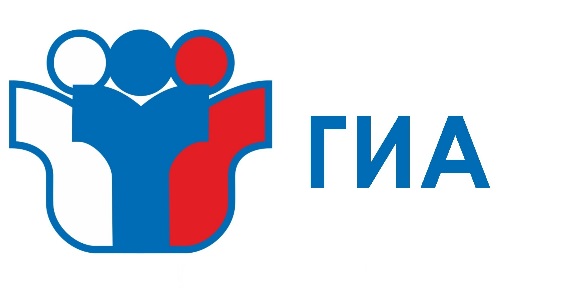 СодержаниеВведение………………………………………………………………………………………………….  1. Анализ результатов основного государственного экзамена (ОГЭ) в городском округе город Нефтекамск Республики Башкортостан……………………….   1 .1 Анализ выполнения заданий основного государственного экзамена (ОГЭ) в городском округе город Нефтекамск Республики Башкортостан по предметам 1.1.1    Русский язык………………………………………………………………………………..…Математика…………………………………………………………………………..………Обществознание……………………………………………………………………….…..…1.1.4. Информатика и ИКТ …………………………………………………………….…….…..…Биология ………………………………………………………………………….……….……Физика …………………………………………………………………………………….……География ……………………………………………………………………………..………Химия ………………………………………………………………………………………..…Английский язык ……………………………………………………………………..………История ………………………………………………………………………….……………Литература…………………………………………………………………….…….………  1.1.12 Немецкий язык ……………………………………………………………….…….…………Заключение…………………………………………………………………………….…………………Анализ результатов государственной итоговой аттестации по образовательным программам основного общего образования по учебным предметам городского округа город Нефтекамск Республики Башкортостан в 2022 году.Сборник методических материалов - МБУ ИМЦ, 2022. - 84с.: Сборник содержит анализ результатов основного государственного экзамена 2022 г. по 12 учебным предметам, характеристику контрольных измерительных материалов, анализ успешности выполнения отдельных групп заданий и экзаменационной работы в целом, а также рекомендации по совершенствованию методической работы в образовательных организациях.Ответственный за выпуск: Э.Л. Тагирова – ведущий специалист отдела качества образования и ГИА МКУ Управление образования г. НефтекамскаКорректор: Л.И. Костенко, главный специалист МКУ Управление образования г. Нефтекамск.Компьютерная верстка и дизайн:И.Р. Тукбаева, специалист МБУ Информационно-методический центр г. Нефтекамск.А в т о р ы:Э.Л. Тагирова (разд. « Анализ результатов основного государственного экзамена (ОГЭ) в городском округе город Нефтекамск Республики Башкортостан»),Л.И. Костенко (разд. «Русский язык»),Г.Ф. Файдрахманова (разд. «Математика»),Г.Ф. Файдрахманова (разд. «Физика»),О.Р. Решетникова (разд. «Химия»),Р.М. Зайнуллин (разд. «Информатика и ИКТ»),О.Р. Решетникова (разд. «Биология»),З.Д. Муртазина (разд. «История»),А.М. Ахкамова (разд. «География»),Л.М. Насирова (разд. «Английский язык»),З.Д.  Муртазина (разд. «Обществознание»),Л.И. Костенко (разд. «Литература»),Л.М. Насирова (разд. «Немецкий язык»).Сборник представлен в виде электронного ресурса на официальном сайте МКУ УО г. Нефтекамск                                                                                                       © Издательство МБУ ИМЦ г. Нефтекамск, 2022.СодержаниеВведение	Государственная итоговая аттестация в 2022 году была проведена в соответствии с нормативно-правовыми документами, регламентирующими проведение государственной итоговой аттестации по образовательным программам основного общего образования. В течение 2021-2022 учебного года в школах города велась целенаправленная, планомерная, систематическая подготовка участников образовательного процесса к ГИА-9. В соответствии с нормативно-правовыми документами по организации и проведению ГИА-9 была разработана «Дорожная карта», план мероприятий по подготовке и проведению государственной итоговой аттестации обучающихся по образовательным программам основного общего образования в городском округе город Нефтекамск Республики Башкортостан.	В соответствии с П.7 Порядка проведения ГИА по образовательным программам основного общего образования (Приказ МО РБ от 07.11.2018 № 189/1513) выпускники 9-х классов сдавали обязательные экзамены по русскому языку и математике, а также экзамены по выбору обучающегося по двум учебным предметам. Успешная сдача экзаменов по всем четырем учебным предметам является основанием для выдачи аттестата об основном общем образовании. 	Государственная итоговая аттестация по образовательным программам основного общего образования в форме основного государственного экзамена в пунктах проведения экзамена проведена в установленные сроки и в соответствии с нормативно-правовыми документами федерального, регионального, муниципального и школьного уровней образования.В соответствии с П.11 Порядка проведения государственной итоговой аттестации по образовательным программам основного общего образования, утвержденного приказом Министерства просвещения РФ от 07 ноября 2018 г. №189/1513, к государственной итоговой аттестации были допущены все обучающиеся 9-х классов в количестве 1364 человека  (из них: 1 выпускник – семейное образование, 2 выпускника не прошедшие ГИА в прошлом 2021 году и 1 выпускник прибывший из Луганской Народной Республики на основании письма Министерства просвещения РФ  № 03-462 от 06.04.2022г. не сдавал ГИА),  освоивших основную образовательную программу основного общего образования, не имеющих академической задолженности, а также имеющие результат «зачет» за итоговое собеседование по русскому языку. В соответствии с Порядком проведения государственной итоговой аттестации по образовательным программам  основного общего образования, утвержденным приказом Минпросвещения России и Рособрнадзора от                 7 ноября 2018 года № 189/1513, приказом  Министерства  образования  и  науки   РБ  от  23 декабря 2021 года № 2572 «О проведении государственной итоговой аттестации по образовательным программам основного общего и среднего общего образования в Республике Башкортостан в 2022 году», государственная итоговая аттестация была проведена по предметам: математика, русский язык, английский язык, биология, география, информатика и ИКТ, история, литература, обществознание, физика, химия и родной язык. Анализ участия в экзаменах по выбору позволил выстроить рейтинг общеобразовательных предметов в соответствии с образовательными потребностями учащихся. Популярность предметов по выбору в 2021-2022 учебном году распределилась следующим образом: Количество обучающихся, принявших участие
 в ОГЭ по предметам                   2019 год                                                                           2022 год           	Приведённые данные свидетельствуют, что самыми востребованными общеобразовательными предметами по выбору являются обществознание, информатика и ИКТ и география. 	Всего в период ГИА-9 на территории города было организовано                                8 пунктов проведения экзаменов, из них 1 пункт проведения экзамена на дому для участника с ограниченными возможностями здоровья. Для подготовки и проведения государственной итоговой аттестации в г. Нефтекамске в 2022 году в качестве членов ГЭК, руководителей ППЭ, организаторов, технических специалистов было привлечено 464 педагогических работников. Кроме того, к участию в наблюдении за проведением государственной итоговой аттестации привлекались 34 общественных наблюдателя. В целях обеспечения открытости и прозрачности процедуры проведения экзаменов, получения объективных результатов экзаменов и соблюдения Порядка проведения ГИА-9 пункты проведения экзаменов были оснащены переносными металлодетектороми и средствами подавления сигналов мобильных устройств. в аудиториях, задействованных при проведении государственной итоговой аттестации установлено видеонаблюдение.Государственная итоговая аттестация обучающихся, освоивших образовательные  программы  основного  общего  образования, проводилась в 2 формах:1) в форме основного государственного экзамена - ОГЭ с использованием экзаменационных материалов, представляющих собой комплексы заданий стандартизированной формы (контрольных измерительных материалов) – для обучающихся образовательных организаций, допущенных в текущем году к государственной итоговой аттестации;2) в форме письменных экзаменов с использованием текстов, тем, заданий, (государственный выпускной экзамен, ГВЭ-9) –для обучающихся с ограниченными возможностями здоровья, обучающихся детей-инвалидов, освоивших образовательные программы основного общего образования. Допускается сочетание обеих форм государственной итоговой аттестации. Выбранные обучающимся учебные предметы, форма (формы) государственной итоговой аттестации указываются им в заявлении.      В форме ГВЭ приняли участие 102 человека.  Обучающиеся с ОВЗ сдавали экзамены по двум учебным предметам: математика и русский язык. При 100% успеваемости качество знаний по математике составляет 62,7 %, средняя оценка ― 3,7, по русскому языку качество знаний ― 68,6 %, средняя оценка ― 3,8.	 Ниже представлено количество экзаменов в форме государственной итоговой аттестации, первичные средние баллы и оценки, полученные участниками экзаменов по каждому учебному предмету, качество знаний и успеваемость. Результативность экзаменов по выбору показывает, что качество знаний по математике, обществознанию, информатике и истории ниже 50 %, Таким образом, успеваемость по итогам основного государственного экзамена в 2022 году составляет 99,9%, что 0,1% выше по сравнению с прошлым учебным годом, а качество знаний ниже на 0,4 % чем в прошлом году и составляет - 58,7%. Сравнительный анализ средней отметки экзаменов по выбору54 выпускника из 18 общеобразовательных организаций (4%) получили аттестаты особого образца, что на 19 человек меньше по сравнению с прошлым годом (в 2021 году -73). 22 выпускника из 1259 получили отметку «5» по всем четырем сданным предметам (МОАУ СОШ № 9 - 2 чел., МОАУ СОШ №10 -1 чел., МОАУ СОШ №13 - 1 чел., МОАУ СОШ №16 -1 чел., МОАУ «Лицей №1» -13 чел., МОАУ «Гимназия №1» - 2 чел., МОАУ «Башкирская гимназия» -1 чел.).Из 1259 выпускников 67 обучающиеся не прошедшие ГИА в резервные дни основного периода либо получившие неудовлетворительный результат по более двум предметам пересдавали экзамен в дополнительный (сентябрьский) период. Один выпускник с МОАУ СОШ с. Ташкиново по 3 предметам не преодолел порог и получил справку об окончании основной школы.   Анализ результатов государственной итоговой аттестации по образовательным программам основного общего образования по учебным предметам городского округа город Нефтекамск                                                 Республики Башкортостан в 2022 году.Русский языкВ основном периоде государственной итоговой аттестации по русскому языку приняли участие 1259 выпускников 9 класса и 102 обучающихся в форме ГВЭ.  Из них 42 выпускника не справились с заданиями и получили неудовлетворительную оценку. Это обучающиеся:- из МОАУ СОШ № 2 - 1 чел.;- из МОАУ СОШ № 3 - 5 чел.;- из МОАУ СОШ № 4 - 3 чел.;- из МОАУ СОШ № 6 - 2 чел.;- из МОАУ СОШ № 7 - 7 чел.;- из МОАУ СОШ № 9 - 1 чел.;- из МОАУ СОШ № 10 - 2 чел.;- из МОАУ СОШ № 11 - 7 чел.;- из МОАУ СОШ № 13 - 6 чел.;- из МОАУ СОШ № 14 - 5 чел.;- из МОАУ СОШ № 15 - 1 чел.;- из МОАУ СОШ № 16 - 3 чел.;- из МОАУ СОШ с. Амзя - 1 чел.;- из МОАУ СОШ с. Ташкиново - 1 чел.Они пересдавали ОГЭ в дополнительный и сентябрьский периоды. По результатам в целом один обучающийся МОАУ СОШ с. Ташкиново не сдал в 2022 году ОГЭ по русскому языку. В данной таблице желтым цветом выделены общеобразовательные организации, которые понизили качество знаний, средний балл и среднюю оценку по сравнению с 2021 годом, красным цветом отмечены общеобразовательные организации, где качество знаний, средний балл и средняя оценка ниже городского, а зеленым цветом, где повысили результаты по сравнению с прошлым годом согласно среднему баллу, средней оценки   и показатели выше городского. Из представленной таблицы видим, что результаты государственной итоговой аттестации по русскому языку повысилось в десяти общеобразовательных организациях по сравнению с прошлым годом: МОАУ СОШ № 2, 4, 6, 7, 9, 10, 12, 16, с. Ташкиново и Башкирской гимназии. Несмотря на то, что в МОАУ «Лицей №1» и МОАУ «Гимназия №1» качество знаний понизилось по сравнению с прошлым годом, обучающиеся данных организаций по городу показали высокие результаты. Проводя сравнительный анализ сводных данных результатов ОГЭ по русскому языку, можно сделать вывод, что по сравнению с 2021 годом общие результаты участников ОГЭ - 2022 года улучшилось. Наблюдается повышение среднего первичного балла по предмету на 0,8 балла в целом по городу и равен 25,2 из 33 возможных. Низкие результаты показали обучающиеся МОАУ СОШ № 3 (32,4%) и МОАУ СОШ №14 (18,2%).Качество знаний При успеваемости 99,9% качество знаний по городу составляет 66,2%. По сравнению с прошлым 2021 годом качество знаний по городу повысилось на 6,2% и на 3,8% выше чем по республике. Выше среднего городского результата показали обучающиеся МОАУ СОШ № 9, 10, 12, Лицея №1, Гимназии №1 и Башкирской гимназии.  По сравнению с 2021 годом качество знаний у себя повысили школы № 2, 4, 6, 7, 9, 10, 12, 16, с. Ташкиново и Башкирская гимназия. Но несмотря на то, что   результаты повысили в этом году, в школах № 2, 4, 6, 7, 9, 16 и с. Ташкиново качество знаний ниже городского.  Средняя оценкаСредняя оценка по пятибалльной шкале по городу составляет 3,9, что 0,1 балла выше по сравнению с прошлым годом и на 0,1 балла выше по сравнению с республиканским результатом. Результаты выше городского у обучающихся МОАУ СОШ № 9, 10, 12, Башкирской гимназии, Лицея и Гимназии.Средний первичный баллСредний первичный балл, показанный участниками экзамена, равен 25,2 из 33 возможных, что на 0,8 балла выше республиканского и на 0,8 балла выше по сравнению с 2021 годом. В одиннадцати общеобразовательных организациях средний балл ниже городского: МОАУ СОШ № 2, 3, 4, 6, 7, 11, 13, 14, 15, 16 и с. Амзя. Значительно хорошие результаты показали МОАУ СОШ № 9,10,12, МОАУ «Башкирская гимназия», МОАУ «Лицей №1» и МОАУ «Гимназия №1». Математика В основном и дополнительном периодах государственную итоговую аттестацию по математике в форме государственной итоговой аттестации сдавали 1259 обучающихся и ГВЭ сдавали 102 обучающихся. 58 выпускников не смогли преодолеть порог и пересдавали в сентябрьский период.  При 100% успеваемости качество знаний по городу составляет 40%, что на 18,2% ниже по сравнению с   прошлым 2021 годом. В данной таблице желтым цветом выделены общеобразовательные организации, которые понизили качество знаний, средний балл и среднюю оценку по сравнению с 2021 годом, красным цветом отмечены общеобразовательные организации, где качество знаний, средний балл и средняя оценка ниже городского, а зеленым цветом, где повысили результаты по сравнению с прошлым годом согласно среднему баллу, средней оценки   и показатели выше городского. Из представленной таблицы видим, что результаты ОГЭ по математике в 2022 году значительно ниже, чем в 2021 году. Проведенный анализ результатов ОГЭ по математике показывает, что 60% выпускников 9 класса (755 человек из 1259) имеют базовый уровень подготовки, и только третья часть девятиклассников сможет изучать математику на профильном уровне в старших классах.Качество знанийИз данной диаграммы видим, что все общеобразовательные организации значительно понизили качество знаний. Результаты по математике выше городского показали только четыре образовательные организации: МОАУ СОШ № 12, МОАУ «Лицей №1», МОАУ «Гимназия №1», МОАУ «Башкирская гимназия». При 100% успеваемости качество знаний по городу составляет 40%, что на 18,2% ниже по сравнению с прошлым 2021 годом и на 0,3 % выше республиканского. Значительно низкое качество выполнения экзаменационной работы показали обучающиеся МОАУ СОШ № 14 (! 4,5%), МОАУ СОШ № 3 (13,5%), МОАУ СОШ № 7 (13,7%). Это очень низкий показатель для города. В прошлом году качество знаний составило 58,2%, и мы говорили о снижении результатов на августовской конференции, на ГМО по математике, а в этом году снижение произошло еще на 18,2%.Средняя оценкаСредняя оценка по городу составляет 3,5, что по сравнению с прошлым годом средняя оценка по городу понизилась на 0,2 балла и на 0,1 балла выше республиканского.  По сравнению с прошлым годом во всех школах города средняя оценка понизилась. Выше городского показателя показали школы МОАУ «Лицей №1», МОАУ «Гимназия №1», МОАУ «Башкирская гимназия».                                        Средний первичный баллСредний первичный балл   по городу по математике составляет 15,4 из 31 максимально возможных баллов. По сравнению с прошлым годом средний балл понизился на 1,1 балла.  Выше городского показателя показали обучающиеся МОАУ «Лицей №1», МОАУ «Гимназия №1», МОАУ «Башкирская гимназия».   ОбществознаниеОбществознание – самый популярный учебный предмет среди девятиклассников для сдачи государственной итоговой аттестации. Если 2019 учебном году в нем приняли участие 49% (652 чел.) обучающихся из 18 образовательных организаций, то в 2022 году процент увеличился еще на 3,3% - 52,3% (657чел.). 9 выпускников не смогли пройти порог и получили возможность пересдать обществознанию в дополнительный (сентябрьский) период. Все обучающиеся сентябрьского периода получили положительный результат. При 100% успеваемости качество знаний по городу составляет 39,8%, что на 29,2% ниже по сравнению с прошлым 2019 годом, 5,5% выше чем в республике. В данной таблице желтым цветом выделены общеобразовательные организации, которые понизили качество знаний, средний балл и среднюю оценку по сравнению с 2019 годом, красным цветом отмечены общеобразовательные организации, где качество знаний, средний балл и средняя оценка ниже городского, а зеленым цветом, где показатели выше городского. Из представленной таблицы видим, что результаты ОГЭ по обществознанию в 2022 году значительно ниже, чем в 2019 году.Анализ результатов показывает, что 1,3% экзаменуемых усвоили материал курса на качественно высоком уровне, получив школьную отметку «5», 38,4% получили отметку «4». Отметку «3» получили 60,2%. Средняя оценка Средняя оценка по пятибалльной шкале по городу составляет  3,4, что  на 0,1 балла выше чем по республике, но  на 0,4  балла ниже по сравнению с 2019 годом.  По сравнению с 2019 годом  среднюю оценку  понизили все общеобразовательные организации, кроме СОШ №3. Среднюю оценку выше городского показали СОШ № 2, 10, 12,  с.Ташкиново, с. Амзя, Лицей № 1, Гимназия № 1 и Башкирская гимназия.Средний балл	Средний балл, показанный участниками экзамена, равен 22,2 из 37 возможных, что на 4,8 балла ниже показателей 2019 года и на 1,1 балла выше республиканского. Согласно среднему баллу нынешнего года хорошие результаты (выше городского) показали обучающиеся СОШ № № 2, 6, 9, 10, 12, с. Амзя, с. Ташкиново, МОАУ «Лицей №1», МОАУ «Гимназия № 1», МОАУ «Башкирская гимназия». 	В 2020 и 2021 году внесены изменения в структуру КИМ ОГЭ по учебному предмету «Обществознание», что повлекло за собой изменение шкалы перевода баллов ОГЭ. Поэтому, сравнение первичных средних баллов ОГЭ за 2019 и 2022 годы нецелесообразно.Информатика и ИКТВ 2022 году государственную итоговую аттестацию по информатике и ИКТ проходили 551 выпускников 9 классов из 18 общеобразовательных организаций городского округа город Нефтекамск, что на 14 человек больше, чем в 2019 году. Из них в основной период 31 выпускник не справились с заданиями и получили неудовлетворительную оценку. Они пересдавали ОГЭ в сентябрьский период. Один выпускник с МОАУ СОШ с. Ташкиново не преодолел порог в сентябрьский период.Анализируя полученные результаты, следует отметить, что успеваемость составляет 97,2%, средняя оценка по городу равна 3,4 балла, качество знаний составляет 34,3%, что на 34,7% ниже по сравнению с предыдущим годом и на 8,8 % выше республиканского. Про сравнение с 2019 годом качество знаний понизилось во всех общеобразовательных организациях. Выше городского показателя показали МОАУ СОШ № 6, 12, 15, 16, с. Амзя, Лицей № 1 и Гимназия №1.Средняя оценка  Значение средней оценки государственной итоговой аттестации по сравнению с прошлым годом уменьшилось в среднем на 0,5 (2019 год – 3,9). Анализируя динамику среднего значения оценки за 2 года, следует отметить, что идет понижение средней оценки во всех общеобразовательных организациях.Средний баллВ 2022 году первичный средний балл, показанный участниками экзамена, составляет 9,5 из 19 возможных, что на 12,9 балла ниже по сравнению с прошлым годом.   Качество знанийКачество знаний по городу по данному предмету при 97,2% составляет 34,3 %, что на 34,7% ниже по сравнению с предыдущим годом. Для города это очень низкие показатели.ГеографияПредмет «География» также является востребованным Данный предмет для сдачи государственной итоговой аттестации выбрали 534 девятиклассника (39,2%), что на 45 человек больше, чем в прошлом году. Успеваемость ― 100%, качество по городу составляет 69,7%, что на 6,1% ниже по сравнению с 2019 годом.По сравнению с 2019 годом только в двух общеобразовательных организациях идет повышение качество знаний, это в МОАУ СОШ № 3 и МОАУ «Лицей №1». Выше городского показателя показали обучающиеся МОАУ СОШ № 2, 6, 7, 9, МОАУ «Лицей №1», МОАУ «Гимназия» и МОАУ «Башкирская гимназия». Низкое качество знаний показали обучающиеся общеобразовательных организаций МОАУ СОШ № 4,13, 14, 15, 16, с. Ташкиново.Средняя оценкаСредняя оценка по городу составляет 3,6 балла, что на 0,3 балла ниже городского прошлого года и на 0,1 балла выше республиканского. Выше городского показателя у МОАУ «Гимназия №1», МОАУ «Лицей №1», МОАУ «Башкирская гимназия», МОАУ СОШ № 9 и МОАУ СОШ № 6.Средний баллСредний балл, показанный участниками экзамена по городу, составляет 19 баллов, что на 3,4 балла ниже, чем в прошлом году и на 0,4 балла выше республиканского. Только в пяти   общеобразовательных организациях средний балл выше городского: МОАУ СОШ № 6 и 9, МОАУ «Башкирская гимназия», МОАУ «Лицей №1» и МОАУ «Гимназия №1». БиологияПредмет «Биология» также является востребованным среди обучающихся 9 классов. Количество желающих сдавать данный предмет в этом году было 301 обучающихся (23,9%). Анализируя полученные результаты, следует отметить, что 99,7% обучающихся справились с заданиями ГИА, получив положительные оценки. Оценку «3» получили 127 выпускников (42,2%), оценку «4» ― 141 выпускников (46,8%), оценку «5» ― 32 выпускника (10,6%).  Один выпускник из МОАУ СОШ с. Ташкиново не преодолел порог и получил неудовлетворительную оценку. Таким образом, средняя оценка по городу равна 3,7 балла, это на 0,2 балла ниже городского показателя 2019 года. При 99,7% успеваемости качество знаний составляет 57,5%, это на 16,7 % ниже по сравнению с прошлым 2019 годом и на 14,1% выше республиканского показателя. Кроме МОАУ СОШ №10 во всех общеобразовательных организациях идет снижение качество знаний. Выше городского показателя показали обучающиеся школ № 2, 10, 11, Лицея, Гимназия и Башкирской гимназии. Низкое качество показали обучающиеся МОАУ СОШ № 3, 13, 14,16, с.Ташкиново.Средняя оценкаПо сравнению 2019 годом среднюю оценку по биологии понизили почти все образовательные организации, кроме СОШ № 4, 10, 14, с.Амзя, Лицей и Гимназия.  Результаты ниже городского показали школы №№ 3,7,12,13,14,16, с. Ташкиново и с.Амзя.  Значительно высокие результаты показали обучающиеся Лицея №1 и Гимназии №1.  Средний баллСредний балл, показанный участниками экзамена, равен 26,3 из 45 возможных, по сравнению с результатами прошлого 2019 года, обучающиеся г. Нефтекамск, показали на 3,3 балла ниже.   Незначительное понижение среднего балла по отношению к 2019 году произошло почти во всех 18 общеобразовательных организациях. В 2020 году сокращено количество заданий с 32 до 30 и максимальный первичный балл с 46 до 45. ХимияВ 2021-2022 учебном году государственную итоговую аттестацию по химии прошли 163 выпускника 9-х классов общеобразовательных организаций городского округа город Нефтекамск.Сравнительный анализ количества выпускников:По отношению к 2019 году доля обучающихся, выбирающих для сдачи ГИА предмет «Химия,» уменьшилась.Анализируя результаты, следует отметить, что 100% обучающихся справились с заданиями ГИА. Успеваемость составляет 100%. Оценку «3» получили 34 участника (20,9%), оценку «4» - 66 участников (40,5%), оценку «5» - 63 участника (38,7%). Таким образом, средняя оценка по городу составляет 4,2, качество знаний – 79,1%.  Сравнительный анализ результатов ОГЭ по химии.По сравнению с результатами ГИА-9 2019 года наблюдается отрицательная динамика: увеличение доли обучающихся, получивших оценку «3», уменьшение доли обучающихся, выполнивших работу на «4» и «5», соответственно снижение качества знаний на 11,5%. Полученные результаты могут быть обусловлены недостаточной подготовкой обучающихся к определенным моделям заданий, в том числе повышенного и высокого уровней сложности.Средняя оценкаПо сравнению 2019 годом среднюю оценку по химии понизили почти все образовательные организации, кроме СОШ № 7, 12, 14.  Результаты ниже городского показали школы №№ 2,3,6,9,13,14, с. Ташкиново.  Значительно высокие результаты показали обучающиеся СОШ № 4,12 и Лицея №1. Средний баллСредний балл, показанный участниками экзамена, равен 27 из 40 возможных, по сравнению с результатами прошлого 2019 года, обучающиеся г. Нефтекамск, показали на 1,8 балла выше.    Хорошие результаты показали, выше городского, обучающиеся МОАУ СОШ № 4,7,10,12,15, Лицея №1 и Башкирской гимназии.Физика	Количество участников государственной итоговой аттестации по физике составило 139 (11,1%) выпускников основного общего образования. В сравнении с прошлыми годами наблюдается уменьшение численности выпускников, выбравших предмет «Физика» для сдачи ОГЭ. Экзамен по данному предмету не проводилось в 2020 и 2021 году. В 2022 году                            6 выпускников не смогли сдать экзамен, получив неудовлетворительную оценку. Они пересдавали ОГЭ в сентябрьский период.Из данной таблицы видим, что по сравнению с 2019 годом все 13 общеобразовательные организации понизили результаты. Успеваемость по городу составляет 100%,  качество - 50,4%, это на 38,1% ниже по сравнению с 2019 годом, на 1% выше республиканского. Выше городского показателя   показали обучающиеся МОАУ СОШ с. Амзя, МОАУ «Лицей №1», МОАУ «Гимназия №1» и МОАУ «Башкирская гимназия». 		Средняя оценкаСредняя оценка по пятибалльной шкале по городу составляет 3,6, что на 0,4 ниже, чем по сравнению с 2019 годом.  Среднюю оценку выше городского показателя показали обучающиеся МОАУ «Лицей №1» ― 4, МОАУ «Башкирская гимназия» ― 3,7, МОАУ СОШ с. Амзя – 3,7.Средний баллПо сравнению с 2019 годом также снизился и первичный средний балл на 2,9 балла и составляет - 23,1 из 45 возможных.  Выше городского среднего результата показали обучающиеся МОАУ «Лицей №1», МОАУ «Башкирская гимназия», МОАУ «Гимназия №1».Иностранные языки  	С каждым годом наблюдается увеличение численности выпускников, выбравших предмет «Иностранный язык» (английский) для сдачи ОГЭ. В 2022 году количество участников ОГЭ по английскому языку в г. Нефтекамск составило 108 (7,9%) обучающихся 9 классов из 18 общеобразовательных организаций. Наибольшее число участников из МОАУ «Лицей №1» - 19, МОАУ «Башкирская гимназия» - 16, МОАУ «Гимназия №1» -15.  В СОШ № 7,15, с. Амзя желающих сдавать экзамен по английскому языку не было. Впервые в этом году один выпускник 9 класса изъявил желание   сдавать экзамен по немецкому языку.Английский языкНемецкий язык        В основной период экзамена 1 участник ОГЭ по английскому языку не преодолел нижний порог и получил неудовлетворительную оценку (МОАУ СОШ №3). Он пересдавал в осенний период.   Наибольшее число участников ОГЭ, набравших 58-68 баллов (обучающиеся с полностью сформированными компетенциями по иностранному языку по всем четырем видам речевой деятельности) представляют обучающиеся из МОАУ Лицей № 1 (10 человек), МОАУ «Гимназия №1» (9 человек), МОАУ «Башкирская гимназия» (3 человека), МОАУ СОШ № 10 «Центр образования» (3 человека). При 100% успеваемости качество знаний по городу Нефтекамск составляет 81,5%.Средняя оценка	Средняя оценка по английскому языку в текущем учебном году по городу составляет 4,2, это ниже на 0,3 балла по сравнению с 2019 годом. Выше показателя средней городской оценки показали обучающиеся МОАУ СОШ № 4, 10, 16, с. Ташкиново, Лицея и Гимназии. Значительно улучшили результаты, обучающиеся МОАУ СОШ № 4 и 2.Средний балл  Средний балл по английскому языку по городу составляет 53,4 %, что   на 4,6 балла ниже прошлогодних результатов. Выше городского балла набрали выпускники МОАУ СОШ №2, МОАУ СОШ №4, МОАУ СОШ №10 «Центр образования», МОАУ СОШ №11, МОАУ СОШ №16, МОАУ СОШ с.Ташкиново, МОАУ «Лицей №1», МОАУ «Гимназия №1». Но тем не менее по сравнению с 2019 годом первичный средний балл у себя понизили выпускники СОШ № 6, 9, 10, 11, 12, 13, 14, Лицея, Гимназии и Башкирской гимназии.История	В 2022 году по городу Нефтекамск количество участников, желающих сдавать государственную итоговую аттестацию по истории, уменьшилось на 24 человека.  Первичный средний балл в 2022 году составил 19 из 37 возможных, что на 10 баллов ниже по сравнению с 2019 годом. 	В экзаменационной работе представлены задания, ориентированные на проверку знаний по истории России с включением элементов всеобщей истории. В 2020 году общее число заданий увеличено до 24 (в 2020 году-21) в экзаменационную работу включены три задания с кратким ответом, нацеленные на проверку знаний по всеобщей истории (истории зарубежных стран). Все 32 обучающиеся преодолели порог. При 100 успеваемости качество по городу составило 28,1 %, а 2019 году было 82,7%, что на 54,6 % ниже результатов прошлого года). Это очень низкий показатель.	Анализ результатов показывает, что 3,1 % экзаменуемых усвоили материал курса на качественно высоком уровне, получив школьную отметку «5», 25% получили отметку «4» и 72 % обучающихся получили отметку «3». Низкие результаты показали выпускники МОАУ СОШ № 2, 3, 7, 9, 11, 12, 14, 15, с. Ташкиново и Башкирской гимназии.Средний балл	Из данной таблицы видим, что обучающиеся только двух школ города результаты по сравнению с прошлым годом повысили, это выпускники МОАУ СОШ № 4 и 10. Средний балл по городу составил 19 из 37 максимально возможных баллов.  По сравнению с 2019 годом средний балл ниже на 10,4 балла.  Средняя оценка	По сравнению средней оценки в 2022 году и с 2019 годом наблюдается понижение на 0,7 балла и составляет 3,3 балла. Ухудшили свою среднюю оценку обучающиеся общеобразовательных организаций: №2, 3, 9, 11,16, Лицея, Гимназии и Башкирской гимназии. Выпускники МОАУ СОШ № 4, 10, 16 и Гимназии показали результаты выше городского показателя.	 В МОАУ СОШ № 6, 13, с.Амзя желающих сдавать экзамен по данному предмету не было.ЛитератураВ государственной итоговой аттестации по литературе приняли участие 31 девятиклассников, что составило 2,4% от общего числа учащихся 9 классов. Все 31 обучающихся преодолели порог. При 100% успеваемости качество по городу составляет 77,4%, что на 10,7 % выше, чем в 2019 году.  Качество знаний понизили выпускники СОШ № 10. Ниже среднего городского показателя результаты дали СОШ № 9,10,15,16. Средняя отметка по пятибалльной шкале составляет 4, что на 0,1 балла выше республиканского. Средний балл по городу ― 22,6 из 23 возможных, что на 4 балла ниже по сравнению с прошлым годом. Хорошие результаты показали обучающиеся СОШ №№7,10,12, с.Амзя, Лицея №1 и Башкирской гимназии.  По сравнению 2019 годом повысили средние результаты СОШ № 4,6,13,16. Ниже городских и республиканских результатов показали обучающиеся СОШ №10, 15, 16.Государственный выпускной экзамен (ГВЭ)Согласно Порядку проведения ГИА-9 для детей с ограниченными возможностями здоровья, обучающихся детей-инвалидов, освоивших образовательные программы основного общего образования, количество сдаваемых экзаменов по их желанию сокращается до двух обязательных экзаменов по русскому языку и математике.Государственную итоговую аттестацию в форме ГВЭ по математике и русскому языку сдавали 102 обучающихся.  Количество обучающихся, сдававших экзамены в форме ГВЭ, увеличилось на 48 человек. Все обучающиеся успешно справились с заданиями. Успеваемость по русскому языку и по математике составляет 100%, качество знаний - 68,6% (в 2021году-72,6%). В МОАУ СОШ №10, МОАУ «Лицей №1», МОАУ «Гимназия №1», МОАУ «Башкирская гимназия» выпускников с ограниченными возможностями здоровья, детей-инвалидов не было.Из данной таблицы видим, что по русскому языку только в восьми общеобразовательных организациях выпускники показали результаты ниже городского показателя, это в МОАУ СОШ № 3, 4, 6, 7, 9, 13,16 и с. Амзя.  По сравнению с прошлым 2021 годом качество знаний по русскому языку понизилось на 4%.По математике с заданиями справились все 102 обучающиеся. При 100% успеваемости качество знаний по городу составляет 62,3%, что на 18,6 % ниже по сравнению результатами прошлого года. Средняя оценка по городу составляет 3,7 балла, это на 0,2 балла ниже прошлого года.Из данной таблицы видим, что ниже городского показателя результаты показали обучающиеся МОАУ СОШ № 3,4,6,11,14,15,16.   Качество знаний по предметамСредняя оценка по предметамАнализ выполнения заданий ОГЭРусский язык	В экзаменационной работе ОГЭ по русскому языку 2022 года необходимо было выполнить 9 заданий, максимальный первичный балл за выполнение работы составляет 33. На максимальный балл справились 14 обучающихся:- из МОАУ СОШ № 2 - 1 чел.;- из МОАУ СОШ № 4 - 2 чел.;- из МОАУ СОШ № 7 - 1 чел.;- из МОАУ СОШ № 12 - 1 чел.;- из МОАУ СОШ № 15 - 1 чел.;- из МОАУ СОШ с. Амзя - 1 чел.;- из МОАУ «Лицей № 1» - 4 чел.- из МОАУ «Гимназия № 1» - 1 чел.- из МОАУ «Башкирская гимназия» - 2 чел.	Каждый вариант КИМ состоял из трёх частей и включал в себя 9 заданий, различающихся формой и уровнем сложности.Часть 1 – сжатое изложение (задание 1).Часть 2 (задания 2-8) – задания с кратким ответом.	В экзаменационной работе предложены следующие разновидности заданий с кратким ответом:- задания на запись самостоятельно сформулированного краткого ответа;- задания на выбор и запись номеров правильных ответов из предложенного перечня.Часть 3 (альтернативное задание 9)- задание с развёрнутым ответом (сочинение), проверяющее умение создавать собственное высказывание на основе прочитанного текста.Выполнение заданий с кратким ответом (№ 2 – № 8)В сравнении с прошлым годом участники ОГЭ хуже справились                                 с выполнением заданий с кратким ответом (№ 2-№ 8). 	При этом % верных и частично верных ответов за выполнение заданий № 1 (изложение) и № 9 (сочинение) в 2022 году выше, чем у участников 2021 года.Выполнение заданий № 1 (изложение) и № 9 (сочинение)Содержательный анализ выполнения заданий КИМ ОГЭКомплексный характер экзаменационной работы позволил проверить и оценить разные стороны подготовки экзаменуемых – сформированность лингвистической, языковой и коммуникативной компетенций.Результаты выполнения заданий, проверяющих основные компетенции, следующие:- лингвистическая (языковедческая) компетенция: в среднем 67,1 %                  (ср.: 78,1% в 2019 году) экзаменуемых проявили умение применять лингвистические знания при анализе языкового материала;- языковая компетенция: в среднем 80,6 % (ср.: 72,7% в 2019 году) экзаменуемых при выполнении соответствующих заданий теста показали достаточное владение лексическими, морфологическими, синтаксическими, орфографическими, пунктуационными нормами литературного языка; однако можно заметить, что самый низкий процент приходится на задания, проверяющие знание орфографических, пунктуационных норм и правил построения словосочетаний;- коммуникативная компетенция: в среднем 78,3 % (ср.: 79,5 %                                                                                                                                                                                                                                                                                                                                                                                                 в 2019 году) экзаменуемых продемонстрировали умение сжато излагать прослушанный текст, интерпретировать и анализировать прочитанный текст и формулировать собственное высказывание в письменном виде. Следует констатировать тот факт, что самый низкий процент выполнения задания на выявление   выразительных   средств   лексики, фразеологии,   грамматики  и их анализ.Выявленные проблемы в обучении русскому языкуАнализ результатов экзамена выявил некоторые проблемы в обучении русскому литературному языку в основной школе: по-прежнему существует значительный разрыв между освоением теоретической базы и формированием практических умений и навыков учащихся.В 5-9-х классах из-за насыщенности программ и недостатка времени на их выполнение преподавание носит преимущественно информирующий характер. Пользуясь традиционными методами и приемами педагогики, учитель, как правило, успевает лишь объяснить то или иное языковое явление и отработать навык распознавания его при выполнении упражнений, то есть на специально   отобранном   материале.   Однако   перевести   это   явление в устойчивое умение продуктивной речевой деятельности удается только тем ученикам, которые систематически работают самостоятельно. Пути решения выявленных проблемПроблемы правописания не могут быть решены только   посредством   традиционных   орфографических упражнений. Для их решения необходимо формировать   способы действий, направленные на освоение орфографического правила, системно связывать орфографическую работу с морфемико-аналитической, лексико-семантической и этимологической, проводить её на живом речевом материале на основе текста.Анализ результатов написания сжатого изложения (задание № 1)  Содержание   экзаменационной   работы    ориентировано   на    контроль и измерение уровня сформированности у выпускников основной общеобразовательной   школы     коммуникативных   умений,   необходимых для продолжения образования:извлекать информацию при аудировании и чтении; адекватно понимать и интерпретировать текст в соответствии с темой, стилем, функционально-смысловым типом речи;создавать в письменной форме высказывания по заданным параметрам, в том числе воспроизводить исходный текст с различной степенью свернутости (компрессии, сжатия);соблюдать в практике письма основные языковые нормы (лексические, грамматические, орфографические, пунктуационные, стилистические).Часть 1 (сжатое изложение)  экзаменационной   работы   состояла  в написании сжатого изложения по прослушанному тексту. Такая форма требует не просто мобилизации памяти школьника и сосредоточенности на правописных нормах, но, прежде всего, отбора существенной информации, структурированного восприятия содержания текста. В задании первой части (написание сжатого изложения) проверялись следующие основные умения:  умение слушать, адекватно воспринимать информацию, содержащуюся в прослушанном тексте;умение обрабатывать воспринятую информацию, выделяя в ней главное, существенное;умение письменно передавать обработанную информацию в сжатом виде.Все эти метапредметные умения лежат в основе учебно- познавательной деятельности и являются необходимыми для школьников.Анализ экзаменационных работ выявил некоторые проблемы, связанные с недостаточной сформированностью этих умений: обучению сжатому изложению в школе уделяется недостаточно внимания: если в 5-7-х классах такая работа еще ведется на уроках развития устной и письменной речи, то в 8-9-х классах она, как правило, осуществляется бессистемно, иногда только в связи с предстоящим экзаменом. Между тем, именно в этих классах освоение умения обрабатывать информацию, воспринятую на слух, становится насущной необходимостью, поскольку готовит обучающихся к дальнейшей учебной деятельности.Восприятие текста на слух требует аналитических навыков  и умений:нахождения в смысловых маркеров   – слов и выражений, отмечающих ключевые моменты содержания и передающих главную информацию;установления логико-смысловых связей между компонентами, микротемами, предложениями и словами в текстеопознавания речевых средств связности между микротемами;распознавания на слух логико-композиционной структуры текста определенного стиля и типа речи;выделения главной информации текста и т.д.По-прежнему отмечается тот факт, что текст воспринимается пишущим формально, и это отражается в изложении: сохраняются внешние приметы связности, а смысл тем не менее искажен или вообще утрачен.   Анализ результатов выполнения второй части экзаменационной работы	Вторая часть экзаменационной работы (задания 2-8) предполагает выполнение следующих разновидностей заданий с кратким ответом, проверяющих уровень сформированности языковой, лингвистической компетенций:- задания открытого типа, предусматривающие запись самостоятельно сформулированного краткого ответа;- задания на выбор, предусматривающие запись одного правильного ответа из предложенного перечня ответов.	Экзаменационная работа предполагает выполнение экзаменуемым различных видов анализа языкового материала, для этого в части 2 работы дано 7 заданий:- задания 2–5 проверяют умение выполнять синтаксический, пунктуационный, орфографический анализы;- задания 6–8 нацелены на анализ текста, а именно проверяют глубину и точность понимания содержания текста, выявляют уровень постижения экзаменуемыми культурно-ценностных категорий текста: понимание проблемы, позиции автора или героя; характеристика героя; понимание отношений синонимии и антонимии, важных для содержательного анализа текста; опознавание изученных средств выразительности речи.Задания 2 и 4 (синтаксический анализ) предполагают анализ словосочетания: трансформации указанного словосочетания одного вида подчинительной   связи  (согласования, управления, примыкания)   в другой и предложения.Целью задания 2 является проверка на проверку ряда специальных лингвистических и языковых умений в области синтаксиса: находить грамматические основы предложения, определять их количество; опознавать предложения заданной структуры (например, бессоюзное сложное предложение); выявлять способы осложнения предложения (например, обособленные определения, обстоятельства, однородные члены и т.д.) Самые распространенные ошибки допущены: -  при выделении грамматической основы предложения, в состав       которой входит составное именное сказуемое: неверно определяются границы составного именного сказуемого, и вместо всего сказуемого указывается только его часть; - неумение распознавать структуру сложного предложения: ориентироваться в главной и придаточной частях сложноподчиненного предложения, различать границы частей    сложносочиненного   предложения,   определять   бессоюзную    связь в бессоюзном сложном предложении и в предложениями с разными видами связи; - ряд выпускников не ориентируется в структуре сложносочиненного и сложноподчиненного предложений: не умеет определять границу придаточного и главного предложений и средство связи между ними (союз или союзное слово), а также место придаточного предложения в составе сложноподчиненного; - не все   выпускники   различают сложные предложения с однородным, последовательным или неоднородным (параллельным) подчинением придаточных. Причина затруднений заключается, во-первых, в том, что выпускники не всегда могут определить связь нескольких придаточных предложений с главным (отдельным словом/словами в нем или всей главной частью); во-вторых, не могут правильно поставить вопрос от главной части к придаточной; в-третьих, установить причинно-следственные связи между придаточными частями сложноподчиненного предложения.Задание 4 также проверяет знания из области синтаксиса, а именно умение преобразовывать словосочетания одного   типа   в   синонимичное по   значению   словосочетание   другого   типа   и   т.д.   Следует отметить, что синтаксический анализ предложения усвоен учащимися значительно хуже. Вероятно, сложность выполнения задания заключается в том, что учащиеся недостаточно владеют навыками определения грамматических основ в предложениях разных видов, не распознают способы их выражения и т.д.Задание 3 (пунктуационный анализ) нацелено на проверку умения применять теоретические знания по синтаксису на практике – при расстановке знаков препинания в предложении: распознавать изученные пунктограммы, различать структуру простого, осложненного и сложного предложений, а также соблюдать условия постановки в них знаков препинания: запятой, двоеточия, тире, кавычек. Сложность его состоит в том, что, во-первых, правильных вариантов выполнения задания может быть от 2-х до 8, во-вторых, оно проверяет компетенции по всем изученным в основной школе пунктуационным правилам.Результаты выполнения задания № 3 свидетельствует о том, что обучающимися недостаточно отработаны основные умения в разделе синтаксиса. В частности, и такие, как умение распознавать тип сложного предложения, определять сложные предложения с различными видами связи, выделять средства синтаксической связи между частями сложного предложения, а   также   умение   пользоваться знаком препинания в соответствии с пунктуационной нормой.  Таким образом, самыми трудными явились задания по синтаксису и пунктуации, проверяющие уровень сформированности следующих умений:находить грамматических основ предложений;определять типов сложных предложений;определять логические связи между частями сложных предложений;определять тип связи между придаточными предложениями;находить элементы, осложняющие простое предложение;расставлять знаки препинания в простом, осложненном предложениях и между частями сложного предложения и т.п.Низкий уровень усвоения знаний по этим темам и недостаточный уровень сформированности навыков осмысленной расстановки знаков препинания – одна из главных причин значительного количества пунктуационных ошибок и в практической части экзамена (в изложении и сочинении).Пути решения выявленных проблемЧтобы помочь школьникам преодолеть указанные трудности, учителю необходимо включить в систему подготовки к экзамену задания, направленные на повторение синтаксиса и пунктуации (путем многократного обращения к однотипным конструкциям), на выработку навыков грамотного письма.Пристального внимания требует формирование и развитие у школьников навыков владения основными языковыми нормами, умение использовать их для продуцирования собственного высказывания в заданных условиях общения, расширение словарного запаса и грамматического строя речи.Задание 5 (орфографический анализ) предполагает выбор и запись вариантов ответов, в которых дано верное объяснение написания выделенного слова. Сложность этого задания обусловлена тем, что языковой материал охватывает все правила орфографии, изученные в основной школе. Кроме того, следует отметить и многочисленные виды дистракторов в задании 5: в определении части и структуры слова, морфологических признаков, формулировке правила, условии выбора орфограммы, в характеристике звука речи и функции буквы.При выполнении задания 5 выпускники должны продемонстрировать умения определять принадлежность слов к определенной части речи, проводить морфемно-словообразовательный анализ, определять соответствующие грамматические признаки слов разных частей речи, сведения о которых учитываются при выборе написания орфограммы.Самые распространенные ошибки: - неумение определять звуковой состав слова, проводить его фонетический, морфемный и словообразовательный (как взаимосвязанных этапов анализа структуры слова), лексический и морфологический анализ слова, -  неумение анализировать словообразовательные пары и цепочки слов (экзаменуемые не распознают морфемы, части речи, не видят способы словообразования). Целью задания 6 является выявление уровня сформированности практических умений по текстоведению (речеведению): способность точно понимать содержание прочитанного текста, его основные проблемы; извлекать информацию из текста, определять основную (главную) мысль, позицию автора или одного из его героев, авторское отношение к герою или вопросу, затронутому в тексте.Обучающиеся продемонстрировали владение приемами изучающего вида чтения, умения адекватно понимать содержание     прочитанного     текста,     отделять      главную      информацию от второстепенной, понимать основную мысль автора.Целью задания 7 является выявление уровня сформированности умений опознавать изобразительно-выразительные средства языка, использованные                                                \в тексте: сравнительный оборот, фразеологизм, сравнение, эпитет, метафору    и др.Труднее всего обучающиеся опознавали фразеологизм как устойчивое и неделимое сочетание слов.Задание 8 (лексический анализ) нацелено на проверку уровня сформированности умения работать со словом: определять его лексическое значение (в том числе и многозначного), подбирать к нему синонимы, антонимы или находить их пары. При выполнении этого задания большая часть обучающихся (73,2%) продемонстрировала умение внимательно работать с текстом, правильно определять лексическое значение заданного слова, его лексическую окраску и сферу употребления. По-прежнему некоторые учащиеся (26,8 %) затрудняются    в замене разговорных и просторечных слов стилистически нейтральными синонимами. Все эти задания имеют практическую направленность и составляют необходимую лингвистическую основу владения речевыми, орфографическими и пунктуационными нормами русского литературного языка.Анализ результатов выполнения третьей части    экзаменационной работы(задание № 9)Третья часть экзаменационной работы (альтернативное задание 9) – задание открытого типа с развернутым ответом (сочинение), проверяющее умение создавать собственное высказывание на основе прочитанного текста.При выполнении третьей части экзаменационной работы выпускникам было необходимо выбрать одно из трех предложенных заданий (9.1, 9.2, 9.Задания третьей части проверяют умения учащихся создавать сочинение на основе прочитанного текста, аргументировать сформулированный   тезис, опираясь на прочитанный текст, свободно, правильно излагать свои мысли в письменной форме, соблюдая нормы построения текста (логичность, последовательность, связность, соответствие теме и др.), соблюдать лексические, грамматические нормы современного русского литературного языка, основные правила орфографии и пунктуации, осуществлять речевой самоконтроль; оценивать свою речь с точки зрения ее правильности. Каждое из предложенных заданий имело свою специфику.Обучающиеся выбирали в основном задания 9.2 и 9.3.Задание 9.2 предполагает создание сочинения-рассуждения на тему, связанную с анализом прочитанного текста, и направлено на самостоятельную интерпретацию выпускниками смысла одного из ключевых фрагментов текста. Основным содержанием такого сочинения должен стать анализ информации, содержащейся в тексте. Экзаменуемый должен объяснить смысл предложенного в здании фрагмента, опираясь на понимание всего текста.Задание 9.2 проверяет следующие умения: -  адекватно понимать информацию и основную мысль прочитанного текста,  - интерпретировать (истолковывать, разъяснять, раскрывать) смысл ключевого фрагмента текста,  - устанавливать и формулировать авторскую позицию,  - выражать личностно- эмоциональное отношение к теме текста и формулировать собственную позицию по данной теме.Задание 9.3 также связано с анализом прочитанного текста. Учащимся предлагается написать сочинение-рассуждение: дать определение этико- нравственного понятия, ответить на проблемный вопрос, связанный с данным понятием, привести два примера-аргумента (один – из прочитанного текста, второй – из жизненного опыта), взяв в качестве тезиса ответ на проблемный вопрос, соблюдая при этом логику, последовательность изложения мысли.Таким образом, часть 3 экзаменационной работы проверяет коммуникативную компетенцию школьников, в частности, умение извлекать информацию   из    текста, адекватно    понимать    и    интерпретировать    ее                                                                  в соответствии с темой и заданным типом речи; создавать собственное высказывание на основе прочитанного текста по заданным параметрам; аргументировать тезис/понятие и логически последовательно излагать свою точку зрения. Таким образом, анализ экзаменационных работ 2022 года наглядно показал, что большинство   учащихся    владеют    коммуникативными    умениями    работы                 с художественным текстом от его прочтения до содержательного анализа. Им понятен в общем смысл ключевых фрагментов текста, финальных фраз. Большинство выпускников демонстрируют умение соотносить указанные фрагменты   с    содержанием    текста   в    целом.   Однако   следует   отметить и некоторые логические, речевые и грамматические ошибки / недочеты      выполнения этого задания по разным текстам, значительно искажающие общий смысл не только ключевого фрагмента, но и содержание всего текста, свидетельствующие о непонимании пишущими общего смысла.Выводы:Анализ результатов выполнения экзаменационной работы 2022 года показывает, что девятиклассники удовлетворительно справились с заданиями, проверяющими уровень сформированности основных предметных компетенций.В заданиях 5-8 части 2 участники ОГЭ продемонстрировали недостаточный уровень усвоения. Отмечен достаточный уровень выполнения задания 9.3 части 3.Основными причинами выявленных типичных ошибочных ответов является разрыв между освоением теоретической базы и формированием практических навыков учащихся; недостаточная подготовка к новым заданиям в части 2; снижение мотивации к обучению.Адресные рекомендации руководителям общеобразовательных организацийОбсудить результаты экзаменов на административных совещаниях и методических объединениях.Выявить причины недостатков в подготовке учащихся и составить план их устранения.В рамках подготовки к ОГЭ систематически проводить тренировочные работы по материалам ОГЭ, отслеживать динамику результатов каждого обучающего 9-х классов.Усилить контроль выполнения требований программы по математике.Усилить контроль объективности выставления школьных отметок.Составить План работы со слабо мотивированными обучающимися                                    на предстоящий учебный год.Адресные рекомендации для учителей по совершенствованию преподавания русского языка:1. В процессе подготовки к государственной итоговой аттестации обучающихся с разным уровнем предметной подготовки обеспечить индивидуализацию учебного процесса.2. Усилить    внимание     к      преподаванию      разделов «Синтаксис»     и «Пунктуация».3.Выстроить деятельность, нацеленную на формирование навыка речевого самоконтроля, умения анализировать и корректировать свои устные и письменные высказывания.4. 	Для достижения положительных результатов на экзамене следует в учебном процессе обратить внимание на повторение и закрепление материала, который традиционно вызывает затруднения у обучающихся.5.	Организовать систему повторения с поурочным контролем и проверкой.6.	Обратить внимание на формирование у обучающихся обще учебных и простейших математических навыков, находящих непосредственное применение на практике. 7.	Систематически проводить работу с учащимися группы «риска», отрабатывая с ними задания базового уровня сложности.МатематикаЭкзамен состоял из двух частей, включающих в себя 25 заданий.  Изменения в КИМ 2022 году по сравнению с 2021 годом отсутствует. Работа содержит 25 заданий и состоит из 2 частей. Часть первая содержала 19 заданий базового уровня сложности (задания 1-19). Часть вторая содержала 4 задания повышенного уровня сложности (задания 20-23) и 2 задания высокого уровня сложности с развернутым ответом (задания 24,25). На выполнение экзаменационной работы по математике было отведено 3 часа 55 минут (235 минут). Основные проверяемые требования к математической подготовке и максимальные баллы показаны в таблице 1.Основные проверяемые требования к математической подготовке.В заданиях с кратким ответом более высокий уровень обучающиеся показали при решении заданий №15, 17, 6, 1 (83%, 82,9%, 81,9% 81,4% соответственно). Более низкий процент правильных ответов задания с кратким ответом № 16, 12, 4, 13, 5, 8, 2 (30,3%, 40,5%, 43,6%, 45%, 45,4%, 45,7%, 47,7% соответственно). 2. Уметь выполнять вычисления и преобразования, уметь использовать приобретённые знания и умения в практической деятельности и повседневной жизни, уметь строить и исследовать простейшие математические модели.4. Уметь выполнять вычисления и преобразования, уметь использовать приобретённые знания и умения в практической деятельности и повседневной жизни, уметь строить и исследовать простейшие математические модели.5. Уметь выполнять вычисления и преобразования, уметь использовать приобретённые знания и умения в практической деятельности и повседневной жизни, уметь строить и исследовать простейшие математические модели.8. Уметь выполнять вычисления и преобразования, уметь выполнять преобразования алгебраических выражений.12. Осуществлять практические расчёты по формулам; составлять несложные формулы, выражающие зависимости между величинами13. Уметь решать уравнения, неравенства и их системы.16. Уметь выполнять действия с геометрическими фигу рами, координатами и векторами.Результаты ОГЭ по математике обучающихся 9 классов общеобразовательных учреждений городского округа г. Нефтекамск по выполнению заданий с развернутым ответомРезультаты ОГЭ по математике обучающихся 9 классов общеобразовательных учреждений городского округа г. Нефтекамск по выполнению заданий с развернутым ответомВ заданиях с развернутым ответом более высокий уровень обучающиеся показали при решении заданий №20, 21 (20,5, 14,3% соответственно). При решении заданий с развернутым ответом № 25, 24, 22, 23 (0,4%, 3,8%, 4%, 9,8% соответственно) показали более низкий процент правильных ответов.22. Уметь выполнять преобразования алгебраических выражений, решать уравнения, неравенства и их системы, строить и читать графики функций, строить и исследовать простейшие математические модели23. Уметь выполнять действия с геометрическими фигу рами, координатами и векторами24. Проводить доказательные рассуждения при решении задач, оценивать логическую правильность рассуждений, распознавать ошибочные заключения25. Уметь выполнять действия с геометрическими фигурами, координатами и векторамиНа основании анализа полученных результатов и анализа организации проведения выпускных экзаменов в общеобразовательных организациях рекомендуется:Учителям математики:Для достижения положительных результатов и повышения качества подготовки к экзамену в учебном процессе необходимо формировать функциональную грамотность, повышать мотивацию детей к изучению предмета и успешной сдачи экзамена.Систематически проводить работу с учащимися группы «риска», отрабатывая с ними задания базового уровня сложности с проведением коррекционной работы, направленной на ликвидацию пробелов в знаниях и умениях по каждому учебному разделу курса математики основного общего образования. Для реализации коррекционной и учебной деятельности обучающихся с низким уровнем подготовки целесообразно использовать: технологии обучения по индивидуальным образовательным маршрутам, технологии формирующего оценивания, технологии полного усвоения знаний.Руководителю ГМО учителей математики:Провести анализ результативности ОГЭ с обсуждением примерного плана мероприятий по подготовке к экзаменам в 2022-2023 учебном году.Запланировать передачу опыта ведущих учителей по подготовке к ГИА-9 на заседаниях ГМО.Руководителям общеобразовательных организаций:Способствовать формированию положительных мотивационных установок у учащихся и родителей к ГИА.Выявить причины недостатков в подготовке учащихся и составить план их устранения.Усилить контроль выполнения требований программы по математике.Усилить контроль объективности выставления школьных отметок.Обществознание В 2020 году изменена структура экзаменационной работы, снято разделение заданий по частям на основе формы записи ответа. Задания в работы выстраиваются, исходя из проверяемых групп умений. Общее количество заданий КИМ сокращено с 31 до 24, максимальный первичный балл уменьшен с 39 до 35. Работа по обществознанию включает в себя 24 задания: 16 заданий с кратким ответом и 8 заданий с развёрнутым ответомЗадание 1 – умение знать/понимать: социальные свойства человека, его взаимодействие с другими людьми; сущность общества как формы совместной деятельности людей; характерные черты и признаки основных сфер жизни общества; содержание и значение социальных норм, регулирующих общественные отношения. Задания 4, 9, 11, 14, 15, 18, 20 – умение объяснять взаимосвязи изученных социальных объектов (включая взаимодействия общества и природы, человека и общества, сфер общественной жизни, гражданина и государства). Задания 2, 3, 6, 8, 13, 17 – умение приводить примеры социальных объектов определённого типа, социальных отношений, а также ситуаций, регулируемых различными видами социальных норм, деятельности людей в различных сферах или умение решать в рамках изученного материала познавательные и практические задачи, отражающие типичные ситуации в различных сферах деятельности человека. Задания 5 и 12 – умения осуществлять поиск социальной информации по заданной теме из фотоизображения и диаграммы/таблицы и оценивать поведение людей с точки зрения социальных норм, экономической рациональности. Задания 7, 10, 16 – умение описывать основные социальные объекты, явления, процессы с выделением их существенных признаков, структурных элементов и основных функций или умение решать в рамках изученного материала познавательные и практические задачи, отражающие типичные ситуации в различных сферах деятельности человека. Задание 19 – умение сравнивать социальные объекты, явления, процессы, их элементы и основные функции, выявлять черты их сходства и различия. Задания 21–24 объединены в составное задание с фрагментом адаптированного научно-популярного текста и направлены на проверку следующих умений: осуществлять поиск социальной информации по заданной теме в различных её источниках (материалах СМИ, учебном тексте, других адаптированных источниках, статистических материалах, носителях аудиовизуальной информации и т.п.) (задания 21–23); составлять на их основе план (задание 21); приводить примеры (в том числе моделировать ситуации) социальных объектов, явлений, процессов определённого типа, их структурных элементов и проявлений основных функций разных типов социальных отношений и ситуаций, регулируемых различными видами социальных норм деятельности людей в разных сферах (задание 23); анализировать, обобщать, систематизировать и конкретизировать социальную информацию из адаптированных источников, соотносить её с собственными знаниями (задание 24).Диаграмма №4.      Диаграмма №5.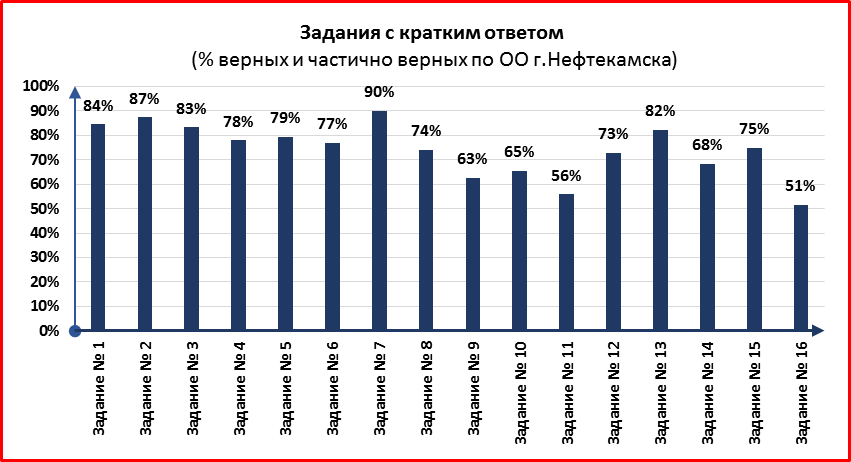 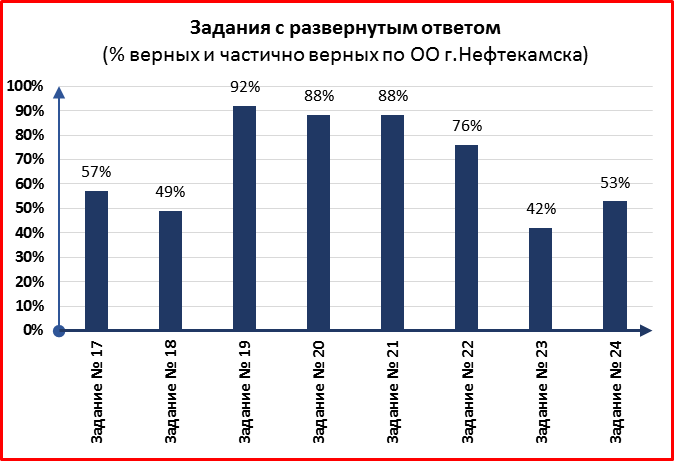 Наибольшие затруднения у экзаменующихся были связаны с вопросами №16 (51%), №11 (56%), № 9 (63%), №17 (57%), № 18 (49%), № 23 (42%), 24 (53%).На основе полученных данных, были выявлены следующие проблемы:- недостаточный уровень теоретических знаний в следующих сферах общественной жизни (социальной).- отсутствие навыков осознанного чтения, умения анализировать информацию, представленную в виде графиков, диаграмм и пр. - отсутствие умения осуществлять поиск социальной информации в различных источниках (текст, статистические материалы и т.п.) Наиболее лёгкими оказались задания блока «Человек и общество», «Сфера духовной культуры» (задания 2-4), «Экономическая сфера» (задания 6-8), «Сфера политики и социального управления» (задания № 13-14). Вызвали затруднения задания блока «Право» (задания № 16,17,18).Задание 1 (26) требует умения составить план текста, выделив его основные смысловые фрагменты и озаглавив каждый из них. Верный и частично верный ответ дали 86% обучающихся, из них полный правильный ответ дали всего 32 % выпускников. Подобный результат весьма тревожен, поскольку свидетельствует о наличии у значительной части выпускников серьезных проблем с умением составлять план предложенного текста (понимать основную мысль и структуру текста, определять и кратко формулировать центральную идею каждой смысловой части). Задание 2 (27) предполагает извлечение из текста информации, представленной в явном виде. Оно позволяет выявить адекватность понимания выпускниками отдельных идей текста. Верный и частично верный ответ дали 93% обучающихся, из них полный правильный ответ дали 50 % выпускников.  Эти данные свидетельствует о наличии у значительной части выпускников умений работать с информацию, представленной в тексте в явном виде.  Заметим, что в курсе старшей школы разноплановая работа с текстовой информацией является основным направлением познавательной деятельности.Задание 3(28) направлено на извлечение и частичное преобразование, интерпретацию информации текста. Успешно справились с извлечением и интерпретацией полученной информации 82% обучающихся, из них полный правильный ответ дали 50% выпускников.Задание 4(29) предполагает выход за рамки содержания текста и привлечение контекстных знаний обществоведческого курса, фактов общественной жизни или личного социального опыта выпускника. Это задание высокого уровня (к тому же единственное в работе, оцениваемое 3 баллами) поэтому вполне закономерно, что 58 % выпускников не выполнили это задание, получив 0 баллов, и только 42 % выполнявших задание дали полный или частичный правильный ответ из них максимальный балл получили 11 %.  Данные результаты вполне объяснимы и соотносятся с результатами ЕГЭ: умение конкретизировать теоретические знания фактами общественной жизни или личного социального опыта – одно из самых трудных для усвоения учениками школы, многие из которых плохо ориентируются в социальной реальности, весьма поверхностно знают историю и практически не применяют обществоведческих знаний для рефлексии личного опыта социальных взаимодействий. Заметим также, что деятельность на преобразующем уровне, предполагающая синтез знаний курса, фактов общественной жизни и информации текста, является существенно более сложной, чем просто поиск в текстовом отрывке нужных сведений и их комментирование. Задание-задача 5 (30) проверяет комплекс умений: соотносить отдельные факты и социальные процессы, применять знания обществоведческого курса для анализа практической ситуации, дополнять знания курса информацией из предложенного источника, использовать ее для решения проблемы и др. 55 % выпускников выполнили верно или частично верно, из них полностью выполнили задание 17 % учащихся. Основная трудность при выполнении данного типа заданий связана с необходимостью переноса прочитанной информации в совершенно иной контекст, по преимуществу практический. Выше уже отмечался существующий у большого числа школьников разрыв между знаниями курса и практической жизнью. Задание 6 (31) (высокого уровня сложности) предполагает формулирование и аргументацию выпускником собственного суждения по актуальному проблемному вопросу общественной жизни. Данное задание непосредственно связано с содержанием текста, но оно требует выхода за его пределы в более широкое содержательно-информационное пространство, из которого и будут почерпнуты аргументы.  54 % экзаменуемых получили 0 баллов. 46 % ответов выполнено верно или частично верно, 14 % получили максимальный балл за выполнение этого задания. Заметим, что слабая форсированность умения аргументировать свои суждения с опорой на знания курса и факты общественной жизни констатируется и у выпускников средней школы по результатам сдачи ОГЭ по обществознанию. Можно рекомендовать при прохождении обществоведческого курса основной школы обратить особое внимание на отработку этого умения.Общие рекомендации:1. При подготовке к экзамену учитель и ученик должны обращаться к:- открытому банку заданий (http://www.fipi.ru/content/otkrytyy-bank-zadaniy-oge). На сегодняшний день он включает порядка 40 тысяч актуальных заданий по 14 учебным предметам. Для удобства пользователей материалы в Открытом банке собраны по тематическим разделам;- документам, определяющие структуру и содержание КИМ (кодификатор элементов содержания и требований к уровню подготовки выпускников, спецификация и демонстрационный вариант КИМ);- учебно-методические материалы для председателей и членов региональных предметных комиссий по проверке выполнения заданий с развернутым ответом экзаменационных работ;- аналитические отчеты о результатах экзамена, методические рекомендации и методические письма прошлых лет.Рекомендации по выполнению заданий: - продолжить систематическую работу с фрагментами текстов, содержащих социально значимую информацию; обращать более пристальное внимание на отработку умений находить, интерпретировать, комментировать информацию, полученную из текста или диаграммы (таблицы).  - научить школьников внимательно читать условие задания и четко уяснить сущность требования, в котором указаны оцениваемые элементы ответа. При этом важно не только обратить внимание на то, что нужно назвать (указать, сформулировать и т.п.): признаки (черты, аргументы, примеры и т.п.), но и определить, какое количество данных элементов надо привести (один, два, три и т.д.). - подготовка должна быть систематической, причём она неотделима от полноценного прохождения учебной программы по обществознанию и использования всех возможностей выбранного образовательной организацией УМК. Совершенно бессмысленно зубрить определения тех или иных понятий и теоретических положений, важно, чтобы обучающиеся уяснили их содержание и структуру, основные внутренние и внешние связи. Информатика и ИКТИзменения в КИМ 2022 по сравнению с 2021 годом отсутствует. Каждый вариант КИМ по информатике и ИКТ состоит из двух частей и включает в себя 15 заданий, которые различаются формой и уровнем сложности.Часть 1 содержит 10 заданий с кратким ответом. Часть 2 содержит 5 заданий, которые выполняются на компьютере. В КИМ представлены задания разных уровней сложности: базового, повышенного и высокого.Распределение заданий по уровнямОбобщённый план варианта КИМ ОГЭ 2022 года по информатике и ИКТ.Уровни сложности заданий: Б - базовый; П - повышенный; В - высокий.                                     Таблица 2.Сведения о выполнении заданий ОГЭ по информатике и ИКТ.Выполнение заданий с кратким ответом.Часть 1 содержит 10 заданий с кратким ответом. Остальные задания с 11 по 15 выполняются на ПК.  Диаграмма 6	Наибольший высокий процент (от 73-85%) выполнения данного типа заданий в текущем году связан с заданиями 1,2,3,4,5,7. Наибольшую сложность вызвали задания: - № 6 (Умение формально исполнять алгоритмы, записанные на языке программирования);- № 8 (Понимать принципы поиска информации в Интернете);- №10 (Уметь записывать числа в различных системах счисления).Диаграмма 7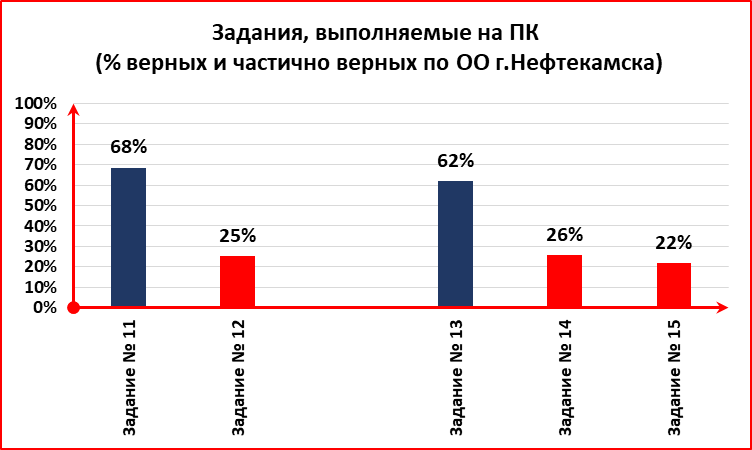 При работе на компьютере наибольшую сложность вызвали задания: - № 12 (Определение количества и информационного объёма файлов, отобранных по некоторому условию);- № 14 (Умение проводить обработку большого массива данных с использованием средств электронной таблицы);- № 15 (Умение проводить обработку большого массива данных с использованием средств электронной таблицы).	Проанализировав результаты общие рекомендации:1.При подготовке к экзамену учитель и ученик должны обращаться к:- открытому банку заданий (http://www.fipi.ru/content/otkrytyy-bank-zadaniy-oge);- документам, определяющие структуру и содержание КИМ государственной итоговой аттестации (кодификатор элементов содержания и требований к уровню подготовки выпускников, спецификация и демонстрационный вариант КИМ); - аналитические отчеты о результатах экзамена, методические рекомендации и методические письма предыдущих лет. - при подготовке к государственной итоговой аттестации построить систему повторения ранее изученного материала и ликвидировать пробелы в знаниях, т.к. задания КИМ включают в себя значительный пласт фактического материала.ГеографияПредмет «География» для сдачи государственной итоговой аттестации выбрали 534 девятиклассника (39,2%), что на 45 человек больше, чем в прошлом году. Средний балл 2019 году -22,4 балла, в 2022 году-18,7, что на 3,7 балла ниже 2019 года.Средняя оценка составила в 2019 году - 3,9 балла, в 2022 году- 3,5 балла, что на 0,4 балла ниже 2019 года.Изменения в КИМ 2022 году по сравнению с 2021 годом отсутствует.  Экзаменационная работа состоит из 30 заданий. Работа содержит 27 заданий с записью краткого ответа, из них: 8 заданий с ответом в виде одной цифры. 5 заданий с ответом в виде слова и словосочетания, 14 заданий с ответом в виде числа или последовательности цифр.   Работа содержит 3 задания с развернутым ответом, в двух из которых в заданиях 12 и 28, требуется записать полный обоснованный ответ на поставленный вопрос.        Задания № 5, 6, 8,10,18, 21, 28- выполнили правильно более 80% обучающихся. Задание № 5 - определение циклона или антициклона по синоптической карте, задание № 6 - определение теплого или холодного фронта по синоптической карте, задание № 8- определение последовательности залегания горных пород, задание № 10 - определение направлений сторон горизонта по топографической карте, задание № 18 - определение типа климата по климатограмме, задание № 21- выбрать верные высказывания из предложенных, задание № 28 - объяснение природы СПЯ.Задания № 1, 2, 9, 11,15, 23, 24, 25- выполнили правильно от 60 до 80% обучающихся. Задание № 1- проверяется знание исторической географии - путешественники или биологическое разнообразие природы материков, задание № 2 - определение пограничных государств по карте атласа, задание № 9 - определение расстояний по топографической карте, задание № 11 - выбор профиля местности, задание № 15 - рациональное или нерациональное природопользование, задание № 23 - вычисление естественного или миграционного прироста населения, задание № 24 - определение плотности населения по карте атласа, задание № 25 - определение численности населения городов по карте атласа.Задания № 7, 12, 13, 16, 17, 19, 20 - выполнили правильно от 50 до 60% обучающихся. Задание № 7- определение пункта по географическим координатам, задание № 12 - выбор участка местности по топографической карте, задание № 13 - определение солености, задание № 16 - работа с таблицей и выбор верного утверждения, задание № 17- определение продолжительность светового дня или высоты солнца над горизонтом, задание № 19 -  последовательность встречи Нового года, задание № 20 - определение региона по слоганам.Менее 50% выпускников правильно ответили на следующие задания № 3.4, 14, 22, 26. 27. Задание № 3 -  распределение регионов по элементам климата, задание № 4 - соответствие заповедника природной зоне, задание № 14 - определение регионов со стихийными природными явлениями, задание № 22 - определение по графику показателей естественного или миграционного прироста, задание № 26 - соответствие портов океану, задание № 27 - определение океана по предложенному тексту.Задание № 29 правильно отвели 16% выпускников. Это задание добавлено в 2022 году, объяснение природы СПЯ, более подробное объяснение задания № 28. Самый низкий балл ежегодно дает задание № 30 определение по описанию региона России или страны мира.В 2019 году обучающиеся плохо стравились с заданиями на математические вычисления по таблице, на определение типа климата по климатограмме и описание региона или страны, определение географических координат, не все выпускники приступили к заданиям с развёрнутым ответом.В 2022 году выпускники успешно справились с теми заданиями, которые вызвали трудности в 2019 году. Но гораздо хуже ответили на вопрос определение региона в 2019 году с этим вопросом справились 45% выпускников, а 2022 году 10%.В новом учебном году учителям географии необходимо уделить внимание на тем вопросам, которые связаны с определением параметров по картам атласа и определение географических координат.Биология   В 2022 году в государственной итоговой аттестации по биологии приняли участие 301 выпускник 9-х классов общеобразовательных организаций городского округа город Нефтекамск.Сравнительный анализ количества выпускников за три года:Отмечается незначительная положительная динамика доли обучающихся, выбирающих для сдачи ГИА биологию. Работа включает в себя 29 задания и состоит из 2-х частей.Часть 1 содержит 24 заданий с кратким ответом: 16 задания базового уровня сложности с ответом в виде одной цифры, соответствующей номеру правильного ответа; 8 заданий повышенного уровня сложности, из которых 1 задание с ответом в виде одного слова или словосочетания, 3 задания с выбором нескольких верных ответов, 3 задания на установление соответствия элементов двух информационных рядов, 1 - на определение последовательности биологических процессов, явлений, объектов.Часть 2 содержит 5 заданий с развернутым ответом, из них: 1 повышенного уровня сложности на работу с текстом, предполагающее использование информации из текста контекстных знаний для ответа на поставленные вопросы; остальные высокого уровня сложности: 1 задание на анализ статистических данных, представленных в табличной форме, 1 задание на анализ научных методов, 2 - на применение биологических знаний для решения практических задач. Анализ выполнения участниками ГИА заданий экзаменационной работы.Качество выполнения заданий части 1  Выпускники успешно справились с заданиями базового и повышенного уровней сложности. Среднее значение качества выполнения заданий базового уровня - 63,4%, повышенного уровня – 78,6%.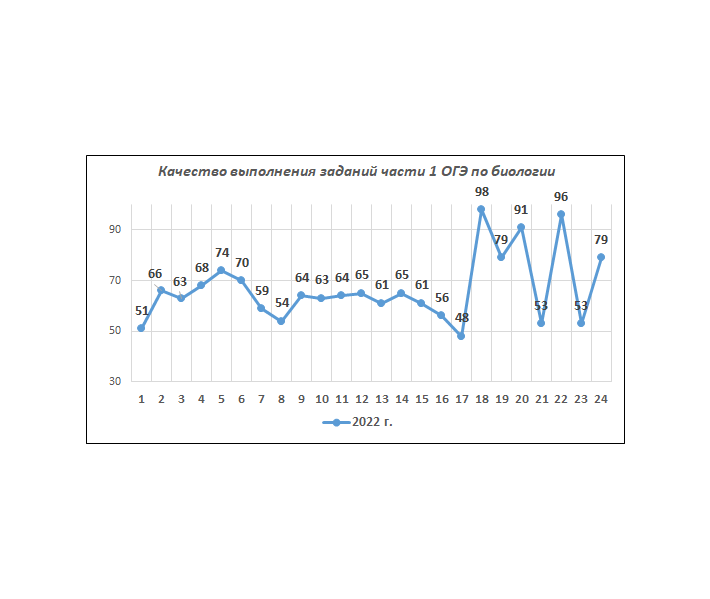 Учителям биологии необходимо проанализировать возможные ошибки, допущенные участниками при выполнении данных заданий.Качество выполнения заданий высокого уровня сложности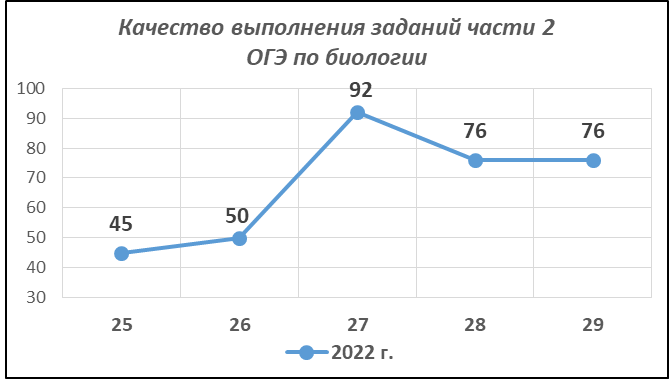 Наиболее сложным для выпускников оказалось задания №25, 26. Около половины участников не приступили к заданиям либо выполнили их неверно. Задание 25 проверяет сформированность умений распознавать на рисунках (фотографиях) биологические объекты, объяснять их роль в жизни человека; анализировать и оценивать воздействие факторов окружающей среды, факторов риска на здоровье, выполнения важнейших гигиенических правил поведения человека в повседневных ситуациях.Задание 26 проверяет умение объяснять результаты, полученные в ходе эксперимента, анализировать влияние условий на экспериментальные объекты, выдвигать гипотезы и формулировать выводы. Они предполагают развёрнутый аргументированный ответ и оцениваются максимально в 2 балла при отсутствии биологических ошибок. Выводы: уровень общеобразовательной подготовки по биологии выпускников IX классов общеобразовательных организаций города Нефтекамска в рамках государственной итоговой аттестации выпускников считать удовлетворительным.Подавляющее большинство выпускников преодолевшие минимальную границу удовлетворительной отметки по биологии, показали понимание наиболее важных признаков и свойств биологических объектов, сущности биологических процессов и явлений; владение биологической терминологией и символикой; знание методов изучения живой природы; особенностей строения и функционирования организма человека, гигиенических норм и правил здорового образа жизни, экологических основ охраны окружающей среды; умение использовать биологические знания в практической деятельности и повседневной жизни; способность проводить анализ биологической информации и делать выводы.Рекомендации:Администрации ОО:- осуществлять контроль за проведением уроков биологии, а также дополнительных занятий (факультативов, спецкурсов, элективных курсов) и посещаемостью данных занятий обучающимися 9 классов;- способствовать формированию положительных мотивационных установок у учащихся и родителей к ГИА.Руководителю ГМО учителей биологии провести анализ результативности ОГЭ с обсуждением примерного плана мероприятий по подготовке к экзаменам в 2022-2023 учебном году. Запланировать передачу опыта ведущих учителей по подготовке к ГИА-9 на заседаниях ГМО.Учителям биологии:1. В процессе повторения основное внимание уделять работе с изображениями организмов и их отдельных частей. Учащиеся должны научиться узнавать наиболее типичных представителей животного и растительного мира, определять их принадлежность к типу, отделу, классу. В системе повторения центральное место занимает раздел «Человек и его здоровье», половину всех заданий составят вопросы, проверяющие знания строения, жизнедеятельности и гигиены человека.2. При осуществлении контроля знаний использовать задания аналогичные заданиям КИМ ОГЭ. При подготовке обучающихся учитывать проект перспективной модели КИМ по программам основного общего образования.3. Особое внимание следует уделять заданиям повышенной сложности, отрабатывать умения работать со статистическими данными, текстами биологического содержания, проводить качественные и количественные расчеты.4. Применять в учебной деятельности средства и методы, позволяющие обеспечить дифференцированный подход к учащимся, предоставить для учащихся со слабой подготовкой возможность более длительной отработки заданий, а для более подготовленных – достаточно быстрый переход к решению заданий повышенного уровня. 5. Использовать дополнительное время для подготовки и дистанционную поддержку.Химия Каждый вариант экзаменационной работы состоит из двух частей.  Часть 1 содержит 19 заданий с кратким ответом, подразумевающих самостоятельное формулирование и запись ответа в виде числа или последовательности цифр. Часть 2 содержит 5 заданий: 3 задания этой части подразумевают запись развёрнутого ответа, 2 задания этой части предполагают выполнение реального химического эксперимента и оформление его результатов.  Анализ выполнения участниками ГИА заданий экзаменационной работы.Качество выполнения заданий части 1 Выпускники 2022 года успешно справились с заданиями базового уровня сложности. Более половины участников испытывали трудности при выполнении заданий № 8, 16, 19. 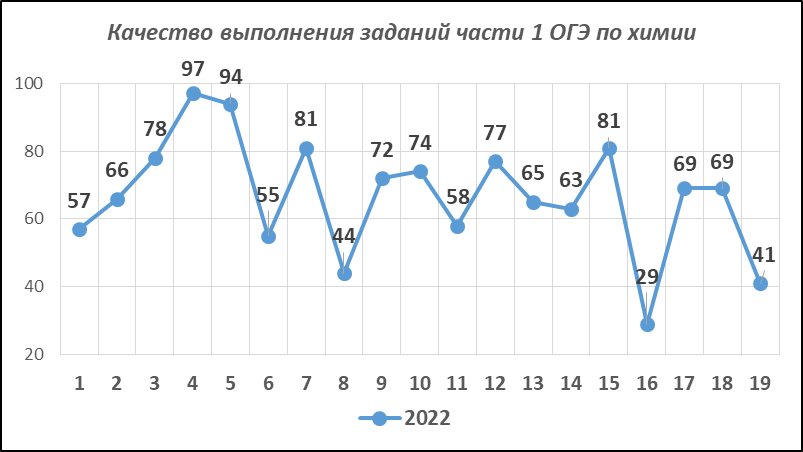 Задания повышенного уровня сложности были выполнены экзаменуемыми достаточно успешно.Учителям химии необходимо проанализировать данные задания, возможные ошибки, скорректировать работу с обучающимися по подготовке к ГИА в следующем учебном году.Качество выполнения заданий части 2 высокого уровня сложности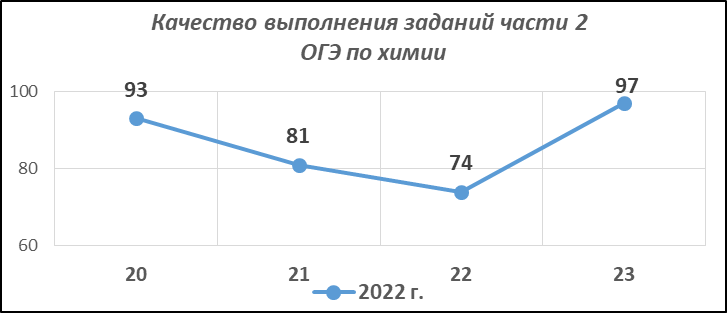 Задание №20 экзаменуемые выполнили успешно, продемонстрировав сформированное умение составлять электронный баланс окислительно-восстановительной реакции и на его основе находить коэффициенты в уравнении реакции. С заданием безошибочно справились 48% выпускников, получили «0» баллов 7% выпускников.Задание 21 направлено на сформированность умения составлять уравнения химических реакций, определять возможность протекания реакций ионного обмена. 26% участников получили максимальный балл за задание.Задание №22 проверяет у обучающихся навыки вычисления массовой доли вещества в растворе, количества вещества, массы или объема вещества по количеству вещества, массе и объёму реагентов или продуктов реакции. 45% участников получили максимальный балл за решение задачи.С заданиями практической части успешно справилось большинство участников. 97% участников верно составили уравнения реакций из предложенных веществ и провели их на практике с учетом требований инструкции.Учителям химии необходимо продолжить работу с обучающимися по формированию умений планировать проведение эксперимента на основе предложенных веществ; описывать признаки протекания химических реакций, которые следует осуществить; составлять молекулярное и сокращенное ионное уравнение этих реакций. Вывод: уровень общеобразовательной подготовки по химии выпускников IX классов общеобразовательных организаций города в рамках государственной итоговой аттестации выпускников считать удовлетворительным.Рекомендации: Администрации ОО:- осуществлять контроль за проведением уроков химии, а также дополнительных занятий по химии (факультативов, спецкурсов, элективных курсов) и посещаемостью данных занятий обучающимися 9 классов;- способствовать формированию положительных мотивационных установок у учащихся и родителей к ГИА.Руководителю ГМО учителей химии провести анализ результативности ОГЭ с обсуждением примерного плана мероприятий по подготовке к экзаменам в 2022-2023 учебном году. Запланировать передачу опыта ведущих учителей по подготовке к ГИА-9 на заседаниях ГМО.Учителям химии рекомендовать:- Для достижения высоких результатов ОГЭ по химии необходимо начать подготовку учащихся к экзаменам с 8 класса. Особое внимание обратить на выполнение заданий повышенного и высокого уровня сложности. При подготовке обучающихся учитывать проект перспективной модели КИМ по программам основного общего образования.- Включать задания аналогичные КИМ ОГЭ при объяснении учебного материала, при решении задач, в практические работы по всем темам курса химии. Систему контроля знаний, умений и навыков, учащихся необходимо выстраивать, используя для этого задания, аналогичные заданиям экзаменационных материалов.- Использовать дополнительное время (факультативы, спецкурсы, элективные курсы) и дистанционную поддержку для подготовки к ОГЭ.-  Применять в учебной деятельности средства и методы, позволяющие обеспечить дифференцированный подход к учащимся, предоставить для учащихся со слабой подготовкой возможность более длительной отработки умений в ходе решения простых задач, а для более подготовленных – достаточно быстрый переход к решению задач повышенного уровня. - Необходимо усилить практическую направленность обучения. Физика Каждый вариант экзаменационной работы основного государственного экзамена по физике включает в себя 25 заданий, различающихся формой и уровнем сложности. В работе используются задания с кратким ответом и развёрнутым ответом. Максимальное количество первичных баллов, которое можно получить за выполнение всех заданий КИМ работы, равно 45. Время, отводимое на выполнение всей экзаменационной работы, составляет 180 минут.В КИМ представлены задания, проверяющие следующие группы предметных результатов:- освоение понятийного аппарата курса физики основной школы и умения применять изученные понятия, модели, величины и законы для анализа физических явлений и процессов;- овладение методологическими умениями (проводить измерения, исследования и ставить опыты);- понимание принципов действия технических устройств;- овладение умениями по работе с текстами физического содержания;- овладение умением решать расчётные задачи и применять полученные знания для объяснения физических явлений и процессов.Содержание заданий охватывает все разделы курса физики основной школы, при этом отбор содержательных элементов осуществляется с учётом их значимости в общеобразовательной подготовке экзаменуемых.В работу включены задания трёх уровней сложности: базового, повышенного и высокого.Группа из 14 заданий базового и повышенного уровней сложности проверяет освоение понятийного аппарата курса физики. Группа из трёх заданий проверяет овладение методологическими умениями. Группа из двух заданий оценивает умения работать с текстом физического содержания. Блок из пяти заданий посвящён оценке умения решать качественные и расчётные задачи по физике. Здесь предлагаются несложные качественные вопросы, сконструированные на базе учебной ситуации и на базе контекста «жизненной ситуации», а также расчётные задачи повышенного и высокого уровней сложности по трём основным разделам курса физики. Две расчётные задачи имеют комбинированный характер и требуют использования законов и формул из двух разных тем или разделов курса.Задания базового уровня разрабатываются для оценки овладения наиболее важными предметными результатами и конструируются на наиболее значимых элементах содержания. Использование в работе заданий повышенного и высокого уровней сложности позволяет оценить степень подготовленности экзаменуемого к продолжению обучения в классах с углублённым изучением физики.Экзамен проводится в кабинетах физики. При необходимости можно использовать другие кабинеты, отвечающие требованиям безопасного труда при выполнении экспериментальных заданий экзаменационной работы.На экзамене в каждой аудитории присутствует специалист по проведению инструктажа и обеспечению лабораторных работ, который проводит перед экзаменом инструктаж по технике безопасности и следит за соблюдением правил безопасного труда во время работы экзаменуемых с лабораторным оборудованием. Примерная инструкция по обеспечению безопасного труда в процессе проведения государственной итоговой аттестации выпускников основной школы по физике приведена в дополнительных материалах к экзамену. На экзамене разрешается использовать линейку, непрограммируемый калькулятор (на каждого ученика) и экспериментальное оборудование. Комплекты, необходимые для проведения экзамена в конкретном регионе, указываются в специальном приложении к КИМ для организаторов экзамена.В экзаменационные материалы по физике включены три типа заданий с развёрнутым ответом (экспериментальное задание 17, качественные задачи 20 (к тексту физического содержания), 21 и 22 и расчётные задачи 23, 24 и 25). Именно эти типы заданий позволяют осуществить полноценную проверку двух контролируемых видов деятельности: освоение экспериментальных умений и решение задач различного типа.В экзаменационной работе по физике используется три типа заданий с развёрнутым ответом.Экспериментальное задание (задание 17), которое проверяет- умение проводить косвенные измерения физических величин;- умение представлять экспериментальные результаты в виде таблиц, графиков или схематических рисунков и делать выводы на основании полученных экспериментальных данных. Максимальный балл за выполнение задания – 3 балла.Качественные задачи (задания 20, 21 и 22) представляют собой описание явления или процесса, для которого учащимся необходимо привести цепочку рассуждений, объясняющих протекание явления, особенности его свойств и т.п. Максимальный балл за выполнение задания – 2 балла.Расчётные задачи (задания 23, 24 и 25), для которых необходимо представить подробное решение и получить числовой ответ. Максимальный балл за выполнение задания – 3 балла.Предметный результат, уровень сложности и максимальный баллы по заданиям показан в табл. 1Предметный результат уровень сложности и максимальный баллы по заданиямВсего заданий – 25; из них по типу: с кратким ответом – 18; с развёрнутым ответом – 7 по уровню сложности: Б – 15; П – 7; В – 3.Максимальный первичный балл за работу – 45. Общее время выполнения работы – 3 часа (180 минут).Результаты ОГЭ по физике обучающихся 9 классов общеобразовательных учреждений городского округа г. Нефтекамск по выполнению заданий с кратким ответом«Результаты ОГЭ по физике обучающихся 9 классов общеобразовательных учреждений городского округа г. Нефтекамск» по выполнению заданий с кратким ответом, (% верных и частично верных по ОО г. Нефтекамска)В заданиях с кратким ответом более высокий уровень обучающиеся показали при решении заданий №15, 3, 5 (88%, 80%, 72% соответственно). Более низкий процент правильных ответов задания с кратким ответом №14, 13, 18, 1, 16 (3%, 4%, 8%, 9%, 10% соответственно). Правильно трактовать физический смысл используемых
величин, их обозначения и единицы измерения; выделять приборы для их измерения13. Описывать свойства тел, физические явления и процессы, используя физические величины, физические законы и принципы (анализ графиков, таблиц и схем)14. Описывать свойства тел, физические явления и процессы, используя физические величины, физические законы и принципы (анализ графиков, таблиц и схем)16. Анализировать отдельные этапы проведения исследования на основе его описания: делать выводы на основе описания исследования, интерпретировать результаты наблюдений и опытов18. Различать явления и закономерности, лежащие в основе принципа действия машин, приборов и технических устройств. Приводить примеры вклада
отечественных и зарубежных учёных-физиков в развитие науки, объяснение процессов окружающего мира, в развитие техники и технологийРезультаты ОГЭ по физике обучающихся 9 классов общеобразовательных учреждений городского округа г. Нефтекамск по выполнению заданий с развернутым ответомРезультаты ОГЭ по физике обучающихся 9 классов общеобразовательных учреждений городского округа г. Нефтекамск по выполнению заданий с развернутым ответом, (% верных и частично верных по ОО г. Нефтекамска)В заданиях с развернутым ответом более высокий уровень обучающиеся показали при решении заданий №20, 19 (58%, 55% соответственно). При решении заданий с развернутым ответом №24, 25 (27%, 36% соответственно) показали более низкий процент правильных ответов.Решать расчётные задачи, используя законы и формулы, связывающие физические величины (комбинированная задача) (задания 24,25)На основании вышеизложенного учителям физики общеобразовательных организаций, обучающиеся которых принимали участие в основном государственном экзамене, рекомендуется:1.	Для достижения положительных результатов на экзамене следует в учебном процессе обратить внимание на повторение и закрепление материала, который традиционно вызывает затруднения у обучающихся.2.	Организовать систему повторения с поурочным контролем и проверкой.3.	Использовать на уроках задания, включенные в КИМ.4.	Обратить внимание на формирование у обучающихся обще учебных и простейших физических навыков, находящих непосредственное применение на практике. 5.	Систематически проводить работу с учащимися группы «риска», отрабатывая с ними задания базового уровня сложности.На основании анализа полученных результатов и анализа организации проведения выпускных экзаменов в общеобразовательных организациях руководителям общеобразовательных организаций, рекомендуется:Обсудить результаты выпускных экзаменов на административных совещаниях и методических объединениях.Выявить причины недостатков в подготовке учащихся и составить план их устранения.В рамках подготовки к ОГЭ систематически проводить тренировочные работы по материалам ОГЭ, отслеживать динамику результатов каждого выпускника.Усилить контроль выполнения требований программы по физике.Усилить контроль объективности выставления школьных отметок.Составить План работы со слабо мотивированными обучающимися на предстоящий учебный год.Английский языкНазначение КИМ для ОГЭ - оценить уровень языковой подготовки по иностранному языку выпускников IX классов общеобразовательных учреждений в целях их государственной итоговой аттестации. Результаты экзамена могут быть использованы при приеме обучающихся в профильные классы средней школы.Главной целью иноязычного образования в основной школе является формирование иноязычной коммуникативной компетенции обучающихся, понимаемой как способность и готовность обучающихся общаться на иностранном языке в пределах, определенных стандартом основного общего образования по иностранным языкам. Эта цель подразумевает формирование и развитие коммуникативных умений, обучающихся в говорении, чтении, понимании звучащей/устной речи на слух и письменной речи на иностранном языке.Выполнение обучающимися совокупности представленных заданий позволяет оценить соответствие уровня их иноязычной подготовки, достигнутого к концу обучения в основной школе, тому уровню, который определен стандартом основного общего образования по иностранным языкам. Данный уровень гарантирует возможность успешного продолжения обучения в средней школе.Экзаменационная работа для проведения ОГЭ и КИМ ЕГЭ по иностранным языкам имеют общие объекты контроля (коммуникативные умения выпускников в аудировании, чтении, письменной речи и говорении, лексико-грамматические навыки) и некоторые общие элементы содержания.Для проверки коммуникативных умений и языковых навыков, обучающихся в экзаменационных работах выпускников IX и XI классов, используются одинаковые типы заданий (например, задания с кратким ответом, задания с развернутым ответом, задания на выбор и запись номера одного ответа из трех предложенных), а также реализуются единые подходы к оцениванию продуктивных и рецептивных видов речевой деятельности.Экзаменационная работа состоит из двух частей:	•	письменной (разделы 1-4, включающие задания по аудированию, чтению, письменной речи, а также задания на контроль лексико-грамматических навыков обучающихся);•	устной (раздел 5, содержащий задания по говорению).В работу по иностранному языку включены различные задания: 34 задания с кратким ответом (раздел 1 «Задания по аудированию», раздел 2 «Задания по чтению», раздел 3 «Задания по грамматике и лексике») и 4 задания с развернутым ответом (раздел 4 «Задание по письменной речи» и раздел 5 «Задания по говорению»).В экзаменационной работе предложены следующие разновидности заданий с кратким ответом:- задания на выбор и запись правильного ответа из предложенного перечня ответов;- задания на установление соответствия позиций, представленных в двух множествах;- задание на заполнение таблицы в соответствии с прослушанным текстом;-задания на заполнение пропуска в связном тексте путем преобразования предложенной начальной формы слова в нужную грамматическую форму;- задания на заполнение пропуска в связном тексте путем образования родственного слова от предложенного опорного слова.На задания с кратким ответом ответ дается соответствующей записью в виде цифры или последовательности цифр, записанных без пробелов и других разделителей, или слова/словосочетания, записанного/записанных также без пробелов и других разделителей.Задания с развернутым ответом включают в себя написание личного (электронного) письма в ответ на письмо-стимул, чтение вслух небольшого текста научно-популярного характера, участие в условном диалоге-расспросе и создание тематического монологического высказывания с вербальной опорой в тексте задания. Распределение заданий по разделам экзаменационной работы 	В 2020 году девятиклассники не сдавали предметы по выбору на основном государственном экзамене. В 2021 году обучающиеся писали контрольную работу в формате основного государственного экзамена. 	Изменения структуры и содержания контрольных измерительных материалов в экзаменационной работе 2022 года по сравнению с 2021 годом отсутствуют. Анализ выполнения участниками ГИА заданий экзаменационной работы	Анализ допущенных ошибок позволяет сделать следующие выводы и сформулировать некоторые рекомендации учителям английского языка для дальнейшего совершенствования работы над подготовкой выпускников к сдаче ОГЭ и ЕГЭ:В целом уровень сформированности компетенций девятиклассников можно считать удовлетворительным. Обучающиеся освоили содержание предмета и сформировали необходимые компетенции для межкультурной и межъязыковой коммуникации, определяемые стандартом и программами по иностранному языку;Процент успешного выполнения задания на понимание основного содержания прослушанного текста относительно выше процента выполнения заданий на понимание запрашиваемой информации в части «Аудирование». Следовательно, учителям английского языка следует обращать больше внимания на работу над данным аспектом при подготовке учащихся к ОГЭ и ЕГЭ;Процент успешного выполнения задания на понимание запрашиваемой информации в части на чтение незначительно ниже процента выполнения заданий на понимание основного содержания.В разделе 3 (задания по грамматике и лексике) больше затруднений у учащихся возникло при выполнении заданий на употребления нужной морфологической формы данного слова в коммуникативно-значимом контексте. Следует обратить внимание на развитие навыков необходимых для выполнения данных заданий и еще раз рассмотреть требования ФГОС к выпускникам в разделе грамматика и лексика;В разделе «Письмо» следует также больше внимания уделять лексико-грамматическому оформлению текста;В разделе «Устная речь» нужно обратить особое внимание на языковое оформление текста, так как анализ результатов ОГЭ в данном разделе показал недостаточный уровень сформированности навыков выполнения данных видов заданий у большинства девятиклассников;Анализируя участие в ОГЭ по английскому языку учащихся из различных общеобразовательных учреждений, можно констатировать, что более успешно его сдают учащиеся из школ с расширенной подготовкой по иностранному языку (МОАУ «Гимназия №1», МОАУ «Лицей №1»).ИсторияКаждый вариант КИМ состоит из двух частей и включает в себя 24 задания, которые различаются формой и уровнем сложности.Часть 1 содержит 17 заданий с кратким ответом. Часть 2 содержит 7 заданий с развёрнутым ответом. В КИМ представлены задания разных уровней сложности: базового, повышенного и высокого.К заданиям базового уровня сложности относятся те задания, в которых экзаменуемым предлагается выполнить операцию узнавания даты, факта и т.п., опираясь на представленную в явном виде информацию. К повышенному уровню сложности относятся задания, в которых от экзаменуемого требуется самостоятельно воспроизвести, частично преобразовать и применить информацию в типовых ситуациях. К высокому уровню сложности относятся задания, где экзаменуемые выполняют частично поисковые действия, используя приобретённые знания и умения в нетиповых ситуациях или создавая новые правила, алгоритмы действий, т.е. новую информацию.Распределение заданий по уровню                                                          Таблица 2.В КИМ присутствуют как задания, нацеленные на проверку знаний по одному из трёх периодов истории: 1) с древнейших времён до начала XVI в.;2) XVI–XVII вв.; 3) XVIII – начало ХХ в., – так и задания, охватывающие более широкие периоды курса истории с древнейших времён до начала XX в. (посвящённые двум или трём из указанных периодов). При составлении заданий, нацеленных на проверку знаний по одному из трёх периодов истории, стоящих на позициях 3–6, 8–12, 18–22, 24, допускается использование материала по любому из указанных периодов с условием обеспечения пропорциональности представления материала по этим периодам в работе в целом2.  Задания 1, 2 и 23 могут охватывать один-два (2, 23) из названных периодов или все три (1) периода. Задание 7 нацелено на проверку работы со статистической информацией и всегда посвящено периоду XVIII – начало ХХ в.  На позициях 13 и 14 поставлены задания на проверку знания фактов истории культуры, которые могут охватывать один, два или три из указанных периодов истории. 	Задания, стоящие в работе на позициях 15–17, посвящены только всеобщей истории и в совокупности охватывают весь курс истории зарубежных стран – с истории Древнего мира до 1914 г.Распределение заданий по содержательным разделам курса истории                                                                                                                                    Таблица 3.Сведения о выполнении заданий ОГЭ по Истории.1.Выполнение заданий с кратким ответом.Диаграмма 4.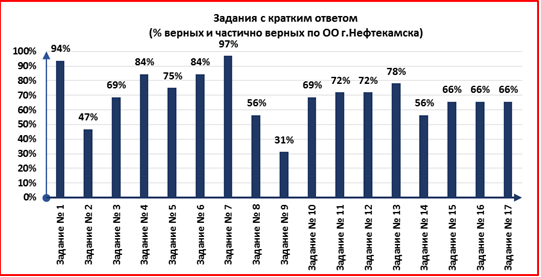 	Часть 1 содержит 17 заданий с кратким ответом.  Наибольший высокий процент (от 97-78%) выполнения данного типа заданий в текущем году связан с заданиями 1,4,6,7,13. Много ошибок (задание № 2,8,9,14) допустили участники ОГЭ при определении последовательности и длительности важнейших событий отечественной и всеобщей истории, при работе с исторической картой (схемой), использование данных различных исторических и современных источников (текста; схем; иллюстративного, статистического материала) при ответе на вопросы, решении различных учебных задач; сравнение свидетельств разных источников. Большинство из них связано с незнанием фактов, необходимых для работы с картой и анализа иллюстративного материала. Например, экзаменуемые неправильно указывали время начала военных операций, обозначенных на карте, фамилии исторических деятелей, связанных с событиями, названия городов в тот период и другое. Избежать этих ошибок позволит систематическая работа на уроках с исторической картой и иллюстрациями в учебнике. Проанализировав результаты выполнения части 1 ОГЭ в можно сделать следующие выводы:1.Наиболее высокий результат продемонстрирован при выполнении заданий на знание основных дат, этапов и ключевых событий истории России и мира с древности до 1914 г., выдающихся деятелей отечественной и всеобщей истории (множественный выбор) систематизацию исторической информации, представленной в различных знаковых системах, с письменным историческим источником, с исторической картой (схемой) (соотнесение картографической информации с текстом). У обучающихся выработаны умение группировать исторические явления и события по заданному признаку и сравнение свидетельств разных источников.2.Вызвало затруднение выполнение заданий при работе с исторической картой (схемой).  В целом, выпускники 2022 г. показали удовлетворительное знание исторических терминов, умение группировать факты и устанавливать соответствие между ними. В то же время, важным представляется формирование у выпускников умения определять последовательность событий, работать с исторической картой и иллюстративным материалом.2.Выполнение задания с развернутым ответом.Диаграмма 5.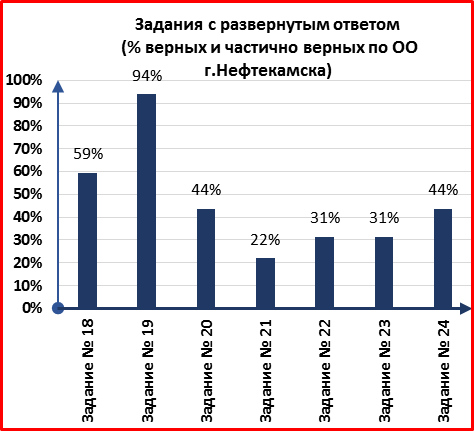 Выпускники продемонстрировали хорошие знания, выполнив:Задание № 19 (94%), проверяет умение использования различных исторических и современных источников (текста; схем; иллюстративного, статистического материала) при ответе на вопросы, решении различных учебных задач; сравнение свидетельств разных источников. Много ошибок допустили участники ОГЭ при выполнении задание № 18,20,24. Эти задания повышенной и высокой сложности. Перечень тем содержания, проверяемых на основном государственном экзамене:- От Древней Руси к Российскому государству, Образование государства Русь;- Русь в конце X – начале XII в.;- Русь в середине XII – начале XIII в. Русские земли в середине XIII–XIV вв.;- Формирование единого Русского государства в XV в. Россия в XVI–XVII вв.: от великого княжества к царству;- Россия в эпоху преобразований Петра I. После Петра Великого: эпоха дворцовых переворотов. Россия в 1760–1790-х гг. Правление Екатерины II и Павла I. Россия на пути к реформам (1801–1861);- Россия в эпоху реформ. Кризис Империи в начале ХХ в.В 2 части работы выпускники 9 классов на низком уровне справились с заданиями: - на установление причинно-следственной связи важнейших исторических событий; - на использовании данных различных исторических	и современных источников	при ответе на вопросы, решении различных учебных задач; сравнение свидетельств разных источников; - на выявление общности и различия сравниваемых исторических событий и явлений.IV. Выводы и рекомендации: 1. Анализ результатов показывает, что 1 экзаменуемый усвоил материал курса на качественно высоком уровне, получив отметку «5», 8 чел получили отметку «4», 23 чел. отметку «3».  Средний балл в 2022 году составил 33%. Качество по городу Нефтекамск составило 28.1%.2. Экзамен по выбору продемонстрировал высокие дифференцирующие возможности и позволил увидеть сформированность у выпускников основной школы широкого спектра предметных и общеучебных умений, необходимых для успешного продолжения образования в старших классах школы и практической деятельности.Общие рекомендации:1.При подготовке к экзамену учитель и ученик должны обращаться к:- открытому банку заданий (http://www.fipi.ru/content/otkrytyy-bank-zadaniy-oge);- документам, определяющие структуру и содержание КИМ ЕГЭ (кодификатор элементов содержания и требований к уровню подготовки выпускников, спецификация и демонстрационный вариант КИМ); - учебно-методические материалы для председателей и членов региональных предметных комиссий по проверке выполнения заданий с развернутым ответом экзаменационных работ;- аналитические отчеты о результатах экзамена, методические рекомендации и методические письма прошлых лет.Рекомендации по выполнению заданий         При подготовке к ЕГЭ построить систему повторения ранее изученного материала и ликвидировать пробелы в знаниях, т.к. задания КИМ включают в себя значительный пласт фактического материала.     При проведении итогового контроля по темам, ориентироваться не на оценку результатов репродуктивной деятельности по образцу, а на проверку применения комплекса предметных умений      по анализу источников, соотнесению общих исторических процессов и отдельных фактов.      Особое внимание уделить формированию следующих умений: систематизировать исторические факты, устанавливать причинно-следственные, структурные и иные связи, использовать источники информации разных типов (письменный источник, таблица, историческая карта, иллюстрация) для решения познавательных задач, аргументировать собственную позицию с привлечением исторических знаний.     Организация активной деятельности школьников, привлечение в процессе подготовки широкого круга исторических источников, проблемных исторических материалов позволит качественно повысить уровень подготовки выпускников.      Концепция преподавания учебного курса «История России» указывает на необходимость работы с исторической картой и историческими источниками.     Использование целостной системы разноуровневых заданий, отвечающей возрастным познавательным возможностям школьников позволит им на экзамене продемонстрировать широкий спектр предметных и метапредметных умений, способов деятельности.    Преподавание в старших классах строить на основе создания условий для понимания обучающимися хода истории, объяснения смысла и сущности событий, их причин и последствий, на применение знаний и умений в практической.Немецкий языкЭкзаменационная работа по немецкому языку состоит из двух частей:	•	письменной (разделы 1-4, включающие задания по аудированию, чтению, письменной речи, а также задания на контроль лексико-грамматических навыков обучающихся);•	устной (раздел 5, содержащий задания по говорению).В работу по иностранному языку включены различные задания: 34 задания с кратким ответом (раздел 1 «Задания по аудированию», раздел 2 «Задания по чтению», раздел 3 «Задания по грамматике и лексике») и 4 задания с развернутым ответом (раздел 4 «Задание по письменной речи» и раздел 5 «Задания по говорению»).В экзаменационной работе предложены следующие разновидности заданий с кратким ответом:- задания на выбор и запись правильного ответа из предложенного перечня ответов;- задания на установление соответствия позиций, представленных в двух множествах;- задание на заполнение таблицы в соответствии с прослушанным текстом;- задания на заполнение пропуска в связном тексте путем преобразования предложенной начальной формы слова в нужную грамматическую форму;- задания на заполнение пропуска в связном тексте путем образования родственного слова от предложенного опорного слова.На задания с кратким ответом ответ дается соответствующей записью в виде цифры или последовательности цифр, записанных без пробелов и других разделителей, или слова/словосочетания, записанного/записанных также без пробелов и других разделителей.Задания с развернутым ответом включают в себя написание личного (электронного) письма в ответ на письмо-стимул, чтение вслух небольшого текста научно-популярного характера, участие в условном диалоге-расспросе и создание тематического монологического высказывания с вербальной опорой в тексте задания. Распределение заданий по разделам экзаменационной работы В 2020 году девятиклассники не сдавали экзамен. В 2021 году обучающиеся писали контрольную работу в формате основного государственного экзамена.	Изменения структуры и содержания контрольных измерительных материалов в экзаменационной работе 2022 года по сравнению с 2021 годом отсутствуют. Анализ выполнения участником ГИА заданий экзаменационной работы	Анализ допущенных ошибок позволяет сделать следующие выводы и сформулировать некоторые рекомендации учителям английского языка для дальнейшего совершенствования работы над подготовкой выпускников к сдаче ОГЭ:В разделе «Аудирование» больше затруднений у учащегося возникло при выполнении заданий на понимание в прослушанном тексте запрашиваемой информации. Процент успешного выполнения заданий на понимание в прочитанном тексте запрашиваемой информации в разделе «Чтение» ниже процента выполнения заданий на понимание основного содержания прочитанного текста. Следовательно, учителям немецкого языка следует обращать больше внимания на работу над данным аспектом при подготовке учащихся к ОГЭ и ЕГЭ;В разделе «Грамматика и лексика» затруднения вызвали задания на употребление нужной морфологической формы данного слова в коммуникативно-значимом контексте и образование и употребление родственного слова нужной части речи с использованием аффиксации в коммуникативно-значимом контексте, так как здесь экзаменуемый потерял больше всего баллов;В разделе «Письмо» следует также больше внимания уделять решению коммуникативной задачи в письме личного характера: давать полные и точные ответы на все три заданных вопроса, правильно выбирать стилевое оформление личного письма (обращение, завершающая фраза и подпись), соблюдать принятые в языке нормы вежливости (выражение благодарности, упоминание о предыдущих контактах, выражение надежды на будущие контакты), а также лексико-грамматическому оформлению текста;В разделе «Устная речь» нужно обратить особое внимание на решение коммуникативной задачи (полное раскрытие темы), организацию (логичность) и языковое оформление (отсутствие лексических, грамматических и фонетических ошибок) тематического монологического высказывания с вербальной опорой в тексте задания, а также на умение отвечать на вопросы.  ЗаключениеВ 2022 году году экзамены проводились с учетом рекомендаций Роспотребнадзора и Рособрнадзорв. В данном анализе представлены статистические данные по результатам проведения государственной итоговой аттестации по образовательным программам основного общего образования в 2022 году. Работа по анализу результатов ГИА-9 и повышению качества образования предстоит на всех уровнях образования. Анализ результатов ГИА-9 позволит выявить проблемы освоении федеральных государственных образовательных стандартов всех уровней общего образования и принять управленческие решения по соверсшенствованию направлений подготовки педагогических кадров, корректировке образовательной траектории обучающихся, совершенствованию работы образовательных организаций, осуществляющих управление в сфере образования.Введение……………………………………………………………………….… Анализ результатов государственной итоговой аттестации по образовательным программам основного общего образования по учебным предметам городского округа город Нефтекамск                                                 Республики Башкортостан в 2022 году.Введение……………………………………………………………………….… Анализ результатов государственной итоговой аттестации по образовательным программам основного общего образования по учебным предметам городского округа город Нефтекамск                                                 Республики Башкортостан в 2022 году.с.41.Русский язык………………………………………………………………с. 92.Математика……………………………………………………………….с.123.Обществознание………………………………………………………….с.144.Информатика и ИКТ …………………………………………………….с.165.География ………………………………………………………………...с.186.Биология……………………………………………………………….….с.207.Химия ……………………………………………………………………..с.228.Физика …………………………………………………………………….с.249.Английский язык ………………………………………………………...с.2610.Немецкий язык …………………………………………………………...с.2711.История …………………………………………………………………...с.28 12.Литература ……………………………………………………………….     с.3012.Государственный выпускной экзамен………………………………….с.301. Анализ выполнения заданий основного государственного экзамена (ОГЭ) в городском округе город Нефтекамск РБ по предметам1. Анализ выполнения заданий основного государственного экзамена (ОГЭ) в городском округе город Нефтекамск РБ по предметам1.1.1.2Русский язык…………………………………………………………….Математика ……………………………………………………………..с.34с.441.3.Обществознание…………………………………………………………с.481.4.Информатика и ИКТ…………………………………………………….с.521.5.География…………………………………………………………..…….с.541.6.Биология…………………………………………………………….……с.561.7.Химия…………………………………………………………………….с.611.8.1.9Физика……………………………………………………………………Английский язык……………………………………………………...…с.65с.721.10.История………………………………………………………………..…с.761.11.1.12Немецкий язык ……………………………………………………..…..Заключение……………………………………………………………..с.84с.86Количество выпускников, допущенных к аттестации (чел.)Наименование общеобразовательного предметаВыпускники, проходившие аттестацию в форме ГВЭколичество сдававших экзаменыВыпускники, проходившие аттестацию                            в форме ОГЭколичество сдававших экзамены1361Русский язык10212591361Математика10212591361Обществознание0658 (52,3%)1361Информатика и ИКТ0551 (43,7%)1361География 0536 (42,5%)1361Биология0301 (23,9%)1361Химия 0163 (12,9%)1361Физика0139 (11,1%)1361Английский язык0108 (8,5%)1361История 032 (2,5%)1361Литература 031 (2,4%)1361Немецкий язык01 (0,07%)ООКол-воСредняя оценкаСредняя оценка по РБОтметка по 5-балльной шкалеОтметка по 5-балльной шкалеОтметка по 5-балльной шкалеОтметка по 5-балльной шкалеКачество знанийУспеваемостьООКол-воСредняя оценкаСредняя оценка по РБ"5""4""3"«2»Качество знанийУспеваемостьРусский язык1023,83,8125832068,6100Математика1023,73,585538062,7100№Наименование общеобразовательного предметаКол-воСредняя оценкаПервичный средний баллОтметка по 5-балльной шкалеОтметка по 5-балльной шкалеОтметка по 5-балльной шкалеОтметка по 5-балльной шкалеКачество знанийУспеваемость№Наименование общеобразовательного предметаКол-воСредняя оценкаПервичный средний балл"5""4""3"«2»Качество знанийУспеваемость1Русский язык12593,925,2 322511425166,299,82Математика12593,514,3100404755040,099,93Обществознание6563,422,29252395039,81004Информатика и ИКТ5513,49,540149361134,399,85География5343,619,053215266050,21006Биология3013,726,332141127157,599,77Физика1393,623,1145669050,41008Химия1634,227,0636634079,11009Английский язык1084,24,2375120081,510010История323,319,01823028,110011Литература314,04,06187077,410012Немецкий язык1330010100100ИТОГО67718712483358,799,9ООКол-во участников в ГИАКоличество выпускников, получившие аттестаты особого образцаКоличество выпускников получившие отметку «5» по всем четырем сданным предметамСОШ №211780СОШ №34910СОШ № 45720СОШ №614630СОШ №711520СОШ №96252СОШ №1010831СОШ №1111140СОШ №128420СОШ №138420СОШ №143000СОШ №153720СОШ №164901АСШ3210ТСШ1530Лицей №1112514Гимназия №17432Башкирская гимназия7981Всего13615422ООКол-во участниковКол-во «5»Кол-во «4»Кол-во «3»Кол-во «2»Средняя оценкаСредняя оценкаПервичный средний баллПервичный средний баллКачествоКачествоООКол-во участниковКол-во «5»Кол-во «4»Кол-во «3»Кол-во «2»202120222021202220212022СОШ №210622424203,73,823,524,952,360,4СОШ №337572503,73,522,922,556,932,4СОШ № 44811172003,73,823,724,550,058,3СОШ №614121625803,73,723,824,254,658,9СОШ №710212444603,53,722,323,443,954,9СОШ №95716221903,53,922,425,444,266,7СОШ №1010829562303,94,125,126,068,678,7СОШ №1110121394103,83,824,424,861,959,4СОШ №127618411703,84,024,525,663,077,6СОШ №138111264403,83,624,223,053,145,7СОШ №1422131803,33,220,119,732,418,2СОШ №15346121603,93,724,624,164,052,9СОШ №16458181903,53,821,923,845,057,8ТСШ1445413,83,924,323,656,564,3АСШ22661003,93,824,824,765,654,5Лицей №11126740504,64,628,729,097,395,5Гимназия743432804,44,428,227,493,689,2Башкирская гимназия7930391004,04,325,627,675,087,3ИТОГО12593225114251  3,83,924,425,260,066,2РБ390433.73.823.724.658.962.4ООКол-во участниковКол-во «5»Кол-во «4»Кол-во «3»Кол-во «3»Кол-во «2»Средняя оценкаСредняя оценкаСредний первичный баллСредний первичный баллКачествоКачествоООКол-во участниковКол-во «5»Кол-во «4»Кол-во «3»Кол-во «3»Кол-во «2»202120222021202220212022СОШ № 2106234707003,53,414,513,347,734,0СОШ № 33705323203,43,113,711,741,213,5СОШ № 448215313103,63,414,913,758,035,4СОШ № 6141848858503,63,514,914,353,839,7СОШ № 7102113888803,53,114,511,952,013,7СОШ № 957218373703,43,413,713,638,535,1СОШ №10108527767603,63,315,113,656,829,6СОШ №11101329696903,53,314,313,148,231,7СОШ №1276233414103,83,516,114,377,846,1СОШ №1381324545403,63,414,613,256,333,3СОШ №142201212103,33,013,110,737,84,5СОШ №1534211212103,43,414,113,444,038,2СОШ №164519353503,23,212,112,320,022,2ТСШ140441003,73,315,312,965,228,6АСШ221551603,63,315,012,653,127,3Лицей №11124655551104,44,321,220,693,890,2Гимназия741142422104,13,919,016,885,171,6Башкирская гимназия791131373703,93,717,015,978,853,2ИТОГО125910040475575503,73,515,414,358,240,0РБ390803.63.415,213,859.340.3ООКол-во участниковКол-во «5»Кол-во «4»Кол-во «3»Кол-во «3»Кол-во «2»Средняя оценкаСредняя оценкаСредний первичный баллСредний первичный баллКачество(%)Качество(%)ООКол-во участниковКол-во «5»Кол-во «4»Кол-во «3»Кол-во «3»Кол-во «2»201920222019202220192022СОШ № 2413191919043,628,724,081,853,7СОШ № 32409151503,33,422,821,029,437,5СОШ № 428012161603,63,425,422,854,142,9СОШ № 671124464603,83,427,321,474,335,2СОШ № 777118585803,63,325,620,156,324,7СОШ № 934015191903,83,427,223,073,344,1СОШ №10350211414043,628,924,086,060,0СОШ №1179019606003,73,227,020,769,824,1СОШ №1231015161603,43,524,123,443,848,4СОШ №1345014313103,63,324,821,454,231,1СОШ №141201111103,33,122,019,530,08,3СОШ №151704131303,43,223,321,142,923,5СОШ №162205171703,63,224,221,856,522,7ТСШ10155403,83,727,024,075,060,0АСШ182551103,83,526,422,973,738,9Лицей №141030301104,43,731,525,010073,2Гимназия30018181204,43,631,924,397,260,0Башкирская гимназия41118222204,13,529,622,990,046,3ИТОГО656925239539503,83,427,022,269,039,8РБ199263,73,325,921,162,334,3ООКол-во участниковКол-во «5»Кол-во «4»Кол-во «3»Кол-во «3»Кол-во «2»Средняя оценкаСредняя оценкаСредний первичный баллСредний первичный баллКачество(%)Качество(%)ООКол-во участниковКол-во «5»Кол-во «4»Кол-во «3»Кол-во «3»Кол-во «2»201920222019202220192022СОШ № 26621252524,23,224,08,682,121,2СОШ № 318117173,33,117,26,925,05,6СОШ № 414410103,93,322,28,964,028,6СОШ № 65512925254,23,623,810,485,754,5СОШ № 725520203,93,221,78,566,720,0СОШ № 916313134,73,226,68,210018,8СОШ №1063954543,73,120,48,357,514,3СОШ №11571947473,83,221,88,264,317,5СОШ №125332030303,83,521,210,060,043,4СОШ №1352547473,63,119,37,344,89,6СОШ №147773,73,020,95,750,00,0СОШ №151669114,34,325,014,610093,8СОШ №16922553,83,721,610,470,644,4ТСШ2114,22,522,05,01000,0АСШ32213,53,719,511,045,566,7Лицей №13918151564,34,325,914,171,484,6Гимназия294181874,73,927,812,510075,9Башкирская гимназия273618184,33,425,010,393,533,3ИТОГО5514014936136113,93,422,49,569,034,3РБ1780743,514,510,175,543,1ООКол-во участниковКол-во "2"Кол-во "3"Кол-во "4"Кол-во "5"Средняя оценкаСредняя оценкаПервичный средний баллПервичный средний баллКачество Качество ООКол-во участниковКол-во "2"Кол-во "3"Кол-во "4"Кол-во "5"201920222019202220192022СОШ 2664313104,23,624,019,282,153,0СОШ 31617803,33,617,218,725,050,0СОШ 4381112603,93,322,217,464,031,6СОШ 6633382204,23,723,819,885,765,1СОШ 7524232503,93,621,718,466,751,9СОШ 927216904,73,726,620,510066,7СОШ 10525182903,73,520,418,857,544,2СОШ 1120181103,83,521,817,964,345,0СОШ 121206603,83,521,217,760,050,0СОШ 13423132603,63,519,318,044,838,1СОШ 1415011403,73,120,914,550,06,7СОШ 151314804,33,525,018,510038,5СОШ 16393102603,83,421,617,570,633,3АСШ603304,23,522,019,310050,0ТСШ18261003,53,619,519,445,544,4Лицей1183004,34,725,926,871,4100Гимназия623104,74,227,822,810083,3БГ3813141104,34,125,022,393,571,1ИТОГО:5345321526603,93,622,419,080,150,2РБ134803,93,52218,669,451,4Кол-во участниковКол-во «5»Кол-во «4»Кол-во «3»Кол-во «2»Средняя оценкаСредняя оценкаСредний первичный баллСредний первичный баллКачество(%)Качество(%)Кол-во участниковКол-во «5»Кол-во «4»Кол-во «3»Кол-во «2»201920222019202220192022СОШ № 220113603,83,828,327,178,370,0СОШ № 312011103,53,125,920,854,58,3СОШ № 4411204,23,832,825,583,350,0СОШ № 6416171803,83,729,526,271,056,1СОШ № 7411172304,03,530,324,383,343,9СОШ № 91627703,93,729,426,680,056,3СОШ №1030420603,93,930,727,879,380,0СОШ №1120210803,93,728,727,476,960,0СОШ №121727804,13,633,727,185,752,9СОШ №131314804,13,530,923,690,038,5СОШ №14501403,23,222,419,422,220,0СОШ №15612303,93,730,426,585,750,0СОШ №1614111203,63,226,020,950,014,3ТСШ600513,52,824,816,541,70АСШ201103,53,525,925,038,550,0Лицей №126421104,64,136,631,510096,2Гимназия18413104,14,232,832,696,394,4Башкирская гимназия1025304,23,933,127,990,070,0ИТОГО3013214112713,93,729,626,374,257,5РБ81463,83,528,623,867,943,32017-20182018-20192021-2022Общее кол-во выпускников 141714501363Всего сдавали химию238245163Всего сдавали химию в %16,8%16,9%11,9%Кол-во участниковКол-во «5»Кол-во «4»Кол-во «3»Кол-во «2»Средняя оценкаСредняя оценкаСредний первичный баллСредний первичный баллКачество(%)Качество(%)Кол-во участниковКол-во «5»Кол-во «4»Кол-во «3»Кол-во «2»201920222019202220192022СОШ № 2922504,13,721,620,785,744,4СОШ № 3100103,33,015,013,033,30,0СОШ № 4321004,84,726,830,0100100,0СОШ № 61938804,23,724,522,392,357,9СОШ № 7312004,04,323,030,088,5100,0СОШ № 91034304,34,024,825,810070,0СОШ №101678104,54,427,129,810093,8СОШ №111355304,34,224,925,992,376,9СОШ №121055004,24,523,530,892,9100,0СОШ №13723204,84,029,125,710071,4СОШ №14302103,03,715,321,30,066,7СОШ №15312004,44,326,429,087,5100,0СОШ №164,021,876,5ТСШ101004,54,026,525,0100100,0АСШ4,325,3100Лицей №133208504,64,527,230,396,384,8Гимназия23713304,64,227,527,090,387,0Башкирская гимназия952204,74,327,727,710077,8ИТОГО16363663404,44,225,227,090,679,1РБ41664,34,124,926,387,572,82018г.2019г.2022г.Всего сдавали химию (%)16,816,911,9Средняя оценка4,44,44,2Средний балл 25,725,227«2» (%)000«3» (%)13,99,420,9«4» (%)32,845,340,5«5» (%)53,445,338,7Успеваемость %100100100Качество %86,190,679,1ООКоличество участниковКол-во "5"Кол-во "4"Кол-во "3"Кол-во "2"Средняя оценкаСредняя оценкаПервичный средний баллПервичный средний баллКачество знанийКачество знанийООКоличество участниковКол-во "5"Кол-во "4"Кол-во "3"Кол-во "2"201920222019202220192022СОШ №2601503,83,222,416,578,316,7СОШ №33,017,00,0СОШ №4301203,73,321,320,066,733,3СОШ №61515904,13,526,020,197,140,0СОШ №7100104,13,024,915,084,20,0СОШ №9100104,03,024,012,01000,0СОШ №10911703,73,322,819,063,222,2СОШ №11402203,83,523,520,572,750,0СОШ №1213021103,83,223,816,272,215,4СОШ №134,328,0100СОШ №143,621,362,5СОШ №151102904,13,228,018,010018,2СОШ №164,024,5100ТСШ4,023,4100АСШ302104,23,728,021,310066,7Лицей4810281004,44,028,828,910079,2Гимназия1928904,33,629,424,510052,6БГ604203,83,724,425,086,766,7Итого13914566904,03,625,223,188,550,4РБ4,13,62523,484,449,4ООКоличество участниковКол-во "5"Кол-во "4"Кол-во "3"Кол-во "2"Средняя оценкаСредняя оценкаПервичный средний баллПервичный средний баллКачество знанийКачество знанийООКоличество участниковКол-во "5"Кол-во "4"Кол-во "3"Кол-во "2"201920222019202220192022СОШ №2202004,04,051,054,566,7100СОШ №3202004,048,0100СОШ №4321002,04,723,059,00,0100СОШ №61425704,33,652,047,775,050СОШ №75,063,0100СОШ №9623104,34,259,052,710083,3СОШ №10632104,54,360,054,810083,3СОШ №11623104,74,261,053,710083,3СОШ №1214210204,34,055,050,166,785,7СОШ №13100103,63,047,037,040,00СОШ №14100104,03,049,041,01000СОШ №155,068,0100СОШ №16110005,060,0100ТСШ211004,557,0100АСШЛицей19108104,94,564,058,110094,7Гимназия1596004,84,662,058,7100100БГ1638504,73,961,051,010068,8ИТОГО10837512004,54,258,053,488,681,5РБ26104,44,256,65386,679,9ООКоличество участниковКол-во "5"Кол-во "4"Кол-во "3"Кол-во "2"Средняя оценкаСредняя оценкаПервичный средний баллПервичный средний баллКачество знанийКачество знанийООКоличество участниковКол-во "5"Кол-во "4"Кол-во "3"Кол-во "2"201920222019202220192022СОШ №3100103,0430,0ОУКо-во участниковКол-во "5"Кол-во "4"Кол-во "4"Кол-во "3"Кол-во "3"Кол-во "2"Кол-во "2"Средняя оценкаСредняя оценкаСредняя оценкаСредняя оценкаПервичный средний баллПервичный средний баллПервичный средний баллПервичный средний баллКачествоКачествоКачествоКачествоОУКо-во участниковКол-во "5"Кол-во "4"Кол-во "4"Кол-во "3"Кол-во "3"Кол-во "2"Кол-во "2"201920192022202220192019202220222019201920222022СОШ №22000022004,44,43,03,034,434,415,015,01001000,00,0СОШ №31000011003,73,73,03,023,723,713,013,066660,00,0СОШ №41110000004,  04,  05,05,027,027,030,030,0100100100100СОШ №63,03,021,021,00,00,0СОШ №74001133003,33,318,518,525,025,0СОШ №91000011004,04,03,03,031,031,018,018,01001000,00,0СОШ №101001100003,93,94,04,028,328,329,029,084,684,6100100СОШ №111000011003,73,73,03,026,326,318,018,066,766,70,00,0СОШ №121000011003,03,017,017,00,00,0СОШ №133,53,524,524,55050СОШ №141000011003,03,013,013,00,00,0СОШ №151000011003,03,03,03,017,017,016,016,00,00,00,00,0СОШ №163002211004,04,03,73,732,332,320,020,010010066,766,7ТСШ1000011003,03,020,020,00,00,0АСШ5,05,035,035,0100100Лицей №14001133004,54,53,33,333,533,518,318,310010025,025,0Гимназия6003333004,84,83,53,535,935,921,521,510010050,050,0Башкирская гимназия4000044003,73,73,03,026,226,217,317,372,772,70,00,0ИТОГО:321188232300443,33,329,429,419,019,076,776,728,128,1РБ11343,83,83,53,5282819,519,571,471,440,740,7ООКоличество участниковКол-во "5"Кол-во "4"Кол-во "3"Кол-во "2"Средняя оценкаСредняя оценкаПервичный средний баллПервичный средний баллКачество Качество ООКоличество участниковКол-во "5"Кол-во "4"Кол-во "3"Кол-во "2"20192022201920222019  2022СОШ №2423,550СОШ №3СОШ №4202003,04,014,027,50,0100СОШ №6404003,54,020,030,846,2100СОШ №7101005,04,029,534,0100100СОШ №9302103,723,426,766,7СОШ №10401305,03,329,520,510025,0СОШ №11202004,029,5100СОШ №124,527,0100СОШ №13211004,04,520,336,566,7100СОШ №14СОШ №15100103,022,00,0СОШ №16201103,03,519,024,50,050,0ТСШАСШ423,5100Лицей №13300055,017,039,7100100Гимназия №1202004,033,0100Башкирская гимназия522104,44,225,834,080,080,0ИТОГО31618704,04,022,630,166,777,4РБ7544,23,92230,279,970,5ООКоличество участниковКол-во "5"Кол- во "4"Кол-во "3"Кол-во "2"Средняя оценкаКачествоООКоличество участниковКол-во "5"Кол- во "4"Кол-во "3"Кол-во "2"Средняя оценкаКачествоСОШ №21127204,081,8СОШ №31226403,866,7СОШ №4915303,866,7СОШ №6503203,660,0СОШ №71206603,550,0СОШ №9502303,440,0СОШ №10СОШ №111018104,090,0СОШ №12916203,977,8СОШ №13301203,333,3СОШ №14843104,487,5СОШ №15303004,0100,0СОШ №16402203,550,0ТСШ101004,0100,0АСШ1015403,760,0Лицей №1Гимназия №1Башкирская гимназияИтого10212583203,868,6ООКол-во участниковКол-во "5"Кол-во "4"Кол-во "3"Кол-во "2"Средняя оценкаКачество знанийСОШ №21127204,081,8%СОШ №31207503,658,3%СОШ №4904503,444,4%СОШ №6503203,660,0%СОШ №71245304,175,0%СОШ №9513104,080,0%СОШ №10СОШ №111004603,440,0%СОШ №12916203,977,8%СОШ №13302103,766,0%СОШ №14804403,550,0%СОШ №15301203,333,3%СОШ №16402203,550,0%ТСШ101004,0100,0%АСШ1007303,770,0%ЛицейГимназияБашкирская гимназияИтого1028563803,762,7%ООКол-воСредняя оценкаСредняя оценка по РБОтметка по 5-балльной шкалеОтметка по 5-балльной шкалеОтметка по 5-балльной шкалеОтметка по 5-балльной шкалеКачество знанийУспеваемостьООКол-воСредняя оценкаСредняя оценка по РБ"5""4""3"«2»Качество знанийУспеваемостьРусский язык1023,83,8125832068,6100Математика1023,73,585538062,7100№ задания Проверяемые элементысодержания% получивших определенныйбалл % получивших определенныйбалл № задания в 2021 г.в 2022 г.2Синтаксический анализ49,8273Пунктуационный анализ59,7664Синтаксический анализ93,9925Орфографический анализ44,5336Анализ содержания текста58,3697Анализ средств выразительности55,6368Лексический анализ75,168№Проверяемые элементы содержанияБалл% выполнения заданий по критериям % выполнения заданий по критериям % выполнения заданий по критериям % выполнения заданий по критериям №Проверяемые элементы содержанияБаллв 2021 г.в 2021 г.в 2022 г.в 2022 г.№Проверяемые элементы содержанияБаллнаопределенный балл% верных и частично верных ответовзаопределенный балл% верных и частично верных ответовИК1Содержание изложения01,698,40,299,8ИК1Содержание изложения125,598,410,299,8ИК1Содержание изложения27398,489,699,8ИК2Сжатие исходного текста00,999,10,299,8ИК2Сжатие исходного текста18,199,12,199,8ИК2Сжатие исходного текста242,999,129,199,8ИК2Сжатие исходного текста348,199,168,699,8ИК3Смысловая цельность, речевая связность и последовательность изложения011,588,52,997,1ИК3Смысловая цельность, речевая связность и последовательность изложения138,788,516,197,1ИК3Смысловая цельность, речевая связность и последовательность изложения249,888,58197,1СК1Наличие обоснованного ответа на поставленный вопрос (9.1), понимание смысла фрагмента текста (9.2), толкование значения слова (9.3)00,699,40,699,4СК1Наличие обоснованного ответа на поставленный вопрос (9.1), понимание смысла фрагмента текста (9.2), толкование значения слова (9.3)12499,416,699,4СК1Наличие обоснованного ответа на поставленный вопрос (9.1), понимание смысла фрагмента текста (9.2), толкование значения слова (9.3)275,499,482,899,4СК2Наличие примеров-аргументов (9.1 и 9.3).Наличие примеров-иллюстраций (9.2)00,699,40,799,3СК2Наличие примеров-аргументов (9.1 и 9.3).Наличие примеров-иллюстраций (9.2)17,399,4499,3СК2Наличие примеров-аргументов (9.1 и 9.3).Наличие примеров-иллюстраций (9.2)236,399,426,799,3СК2Наличие примеров-аргументов (9.1 и 9.3).Наличие примеров-иллюстраций (9.2)355,899,468,699,3СК3Смысловая цельность, речевая связность и последовательность сочинения00,999,11,898,2СК3Смысловая цельность, речевая связность и последовательность сочинения13399,126,898,2СК3Смысловая цельность, речевая связность и последовательность сочинения266,199,171,398,2СК4Композиционная стройность00,299,80,899,2СК4Композиционная стройность112,299,87,799,2СК4Композиционная стройность287,699,891,599,2Оценка грамотности и фактической точности речи экзаменуемогоОценка грамотности и фактической точности речи экзаменуемогоОценка грамотности и фактической точности речи экзаменуемогоОценка грамотности и фактической точности речи экзаменуемогоОценка грамотности и фактической точности речи экзаменуемогоОценка грамотности и фактической точности речи экзаменуемогоОценка грамотности и фактической точности речи экзаменуемогоГК1Соблюдение орфографических норм0208018,981,1ГК1Соблюдение орфографических норм135,48030,681,1ГК1Соблюдение орфографических норм244,68050,581,1ГК2Соблюдение пунктуационных норм032,867,240,159,9ГК2Соблюдение пунктуационных норм132,267,227,959,9ГК2Соблюдение пунктуационных норм23567,23259,9ГК3Соблюдение грамматических норм016,183,917,282,8ГК3Соблюдение грамматических норм139,983,939,282,8ГК3Соблюдение грамматических норм243,983,943,682,8ГК4Соблюдение речевых норм04,795,35,294,8ГК4Соблюдение речевых норм137,295,335,894,8ГК4Соблюдение речевых норм258,195,35994,8ФК1Фактическая точность письменной речи02,497,6199ФК1Фактическая точность письменной речи123,497,616,499ФК1Фактическая точность письменной речи274,197,682,599№Основные проверяемые требования к математической подготовкеБаллыИТОГО311Уметь выполнять вычисления и преобразования, уметь использовать приобретённые знания и умения в практической деятельности и повседневной жизни, уметь строить и исследовать простейшие математические модели12Уметь выполнять вычисления и преобразования, уметь использовать приобретённые знания и умения в практической деятельности и повседневной жизни, уметь строить и исследовать простейшие математические модели13Уметь выполнять вычисления и преобразования, уметь использовать приобретённые знания и умения в практической деятельности и повседневной жизни, уметь строить и исследовать простейшие математические модели14Уметь выполнять вычисления и преобразования, уметь использовать приобретённые знания и умения в практической деятельности и повседневной жизни, уметь строить и исследовать простейшие математические модели15Уметь выполнять вычисления и преобразования, уметь использовать приобретённые знания и умения в практической деятельности и повседневной жизни, уметь строить и исследовать простейшие математические модели16Уметь выполнять вычисления и преобразования17Уметь выполнять вычисления и преобразования18Уметь выполнять вычисления и преобразования, уметь выполнять преобразования алгебраических выражений19Уметь решать уравнения, неравенства и их системы110Уметь работать со статистической информацией, находить частоту и вероятность случайного события, уметь использовать приобретённые знания и умения в практической деятельности и повседневной жизни, уметь строить и исследовать простейшие математические модели111Уметь строить и читать графики функций112Осуществлять практические расчёты по формулам; составлять несложные формулы, выражающие зависимости между величинами113Уметь решать уравнения, неравенства и их системы114Уметь строить и читать графики функций, уметь использовать приобретённые знания и умения в практической деятельности и повседневной жизни, уметь строить и исследовать простейшие математические модели115Уметь выполнять действия с геометрическими фигу рами, координатами и векторами116Уметь выполнять действия с геометрическими фигу рами, координатами и векторами117Уметь выполнять действия с геометрическими фигу рами, координатами и векторами118Уметь выполнять действия с геометрическими фигу рами, координатами и векторами119Проводить доказательные рассуждения при решении задач, оценивать логическую правильность рассуждений, распознавать ошибочные заключения120Уметь выполнять преобразования алгебраических выражений, решать уравнения, неравенства и их системы221Уметь выполнять преобразования алгебраических выражений, решать уравнения, неравенства и их системы, строить и читать графики функций, строить и исследовать простейшие математические модели222Уметь выполнять преобразования алгебраических выражений, решать уравнения, неравенства и их системы, строить и читать графики функций, строить и исследовать простейшие математические модели223Уметь выполнять действия с геометрическими фигу рами, координатами и векторами224Проводить доказательные рассуждения при решении задач, оценивать логическую правильность рассуждений, распознавать ошибочные заключения225Уметь выполнять действия с геометрическими фигурами, координатами и векторами2Задания с развернутым ответомЗадания с развернутым ответомЗадания с развернутым ответомЗадания с развернутым ответомЗадания с развернутым ответомЗадания с развернутым ответомЗадания с развернутым ответомЗадание № 20Задание № 21Задание № 22Задание № 23Задание № 24Задание № 25Количество "0"100010791209113512101254Количество "1"1091531130Количество "2"2491713593365проверка125912591259125912591259Количество "0» в %79,4%85,7%96,0%90,2%96,1%99,6%Количество "1» в %0,8%0,7%1,2%2,5%1,0%0,0%Количество "2» в %19,8%13,6%2,8%7,4%2,9%0,4%% верных и частично верных ответов20,6%14,3%4,0%9,8%3,9%0,4%% неверных ответов79,4%85,7%96,0%90,2%96,1%99,6%№заданияПредметный результат обученияКодыпроверяемыхэлементовсодержанияКодытребований к уровню подготовки выпускниковУровеньсложностиМакс, балл за заданиеПримерноевремявыполнениязадания(мин.)1Оценивать объём памяти, необходимый для хранения текстовых данных1.1.32.3Б132Уметь декодировать кодовую последовательность1.2.22.1Б143Определять истинность составного высказывания1.3.32.1Б134Анализировать простейшие модели объектов1.1.22.4.2Б135Анализировать простые алгоритмы для конкретного исполнителя с фиксированным набором команд1.3.12.1Б166Формально исполнять алгоритмы, записанные на языке программирования1.3.12.1Б147Знать принципы адресации в сети Интернет2.7.33.4Б138Понимать принципы поиска информации в Интернете2.4.12.5П159Умение анализировать информацию, представленную в виде схем2.5.22.4.2П1410Записывать числа в различных системах счисления1.1.31.2Б1311Поиск информации в файлах и каталогах компьютера2.4.12.5Б1612Определение количества и информационного объёма файлов, отобранных по некоторому условию2.1.22.2Б1613Создавать презентации (вариант задания 13.1) или создавать текстовый документ (вариант задания 13.2)2.7.12.4.5/2.4.1П22514Умение проводить обработку большого массива данных с использованием средств электронной таблицы2.6.13.1В33015Создавать и выполнять программы для заданного исполнителя (вариант задания 15.1) или на универсальном языке программирования (вариант задания 15.2)1.3.1/1.3.2/1.3.3/1.3.4/1.3.53.1в245Всего заданий - 15; из нихпо типу заданий: с кратким ответом - 12, с развёрнутым ответом - 3. по уровню сложности: Б - 10; П - 3; В - 2.Максимальный первичный балл за работу- 19.Общее время выполнения работы - 2 часа 30 минут (150 минут).Всего заданий - 15; из нихпо типу заданий: с кратким ответом - 12, с развёрнутым ответом - 3. по уровню сложности: Б - 10; П - 3; В - 2.Максимальный первичный балл за работу- 19.Общее время выполнения работы - 2 часа 30 минут (150 минут).Всего заданий - 15; из нихпо типу заданий: с кратким ответом - 12, с развёрнутым ответом - 3. по уровню сложности: Б - 10; П - 3; В - 2.Максимальный первичный балл за работу- 19.Общее время выполнения работы - 2 часа 30 минут (150 минут).Всего заданий - 15; из нихпо типу заданий: с кратким ответом - 12, с развёрнутым ответом - 3. по уровню сложности: Б - 10; П - 3; В - 2.Максимальный первичный балл за работу- 19.Общее время выполнения работы - 2 часа 30 минут (150 минут).Всего заданий - 15; из нихпо типу заданий: с кратким ответом - 12, с развёрнутым ответом - 3. по уровню сложности: Б - 10; П - 3; В - 2.Максимальный первичный балл за работу- 19.Общее время выполнения работы - 2 часа 30 минут (150 минут).Всего заданий - 15; из нихпо типу заданий: с кратким ответом - 12, с развёрнутым ответом - 3. по уровню сложности: Б - 10; П - 3; В - 2.Максимальный первичный балл за работу- 19.Общее время выполнения работы - 2 часа 30 минут (150 минут).Всего заданий - 15; из нихпо типу заданий: с кратким ответом - 12, с развёрнутым ответом - 3. по уровню сложности: Б - 10; П - 3; В - 2.Максимальный первичный балл за работу- 19.Общее время выполнения работы - 2 часа 30 минут (150 минут).С развернутым ответомС развернутым ответомС развернутым ответомС развернутым ответомЗадание № 28Задание № 29Задание № 30Кол-во "0"83446482Кол-во "1"1208852Кол-во "2"33100проверка534534534Кол-во "0"  в %16%84%90%Кол-во "1"  в %22%16%10%Кол-во "2"  в %62%0%0%% верных и частично верных ответов84%16%10%% неверных ответов16%84%90%2017-20182018-20192021-2022Общее кол-во выпускников 141714501363Всего сдавали биологию285314301Всего сдавали биологию в %20%21,7%22,1%ВопросыПроверяемые элементы содержания Уровень сложности заданияМаксимальный балл за выполнение задания% верных и частично верных1Знать признаки биологических объектов на разных уровнях организации живогоП151%2Клеточное строение организмов как доказательство их родства, единства живой природыБ167%3царство Бактерии.  Царство Грибы. ВирусыБ163%4Царство Растения Б169%5Царство Животные Б175%6Общий план строения и процессы жизнедеятельности. Сходство человека с животными и отличие от них. Размножение и развитие организма человека Б170%7Нейрогуморальная регуляция процессов жизнедеятельности организмаБ160%8Опора и движениеБ155%9Внутренняя среда. Транспорт веществБ165%10Питание. Дыхание. Обмен веществ. Выделение. Покровы телаБ164%11Органы чувствБ164%12Психология и поведение человекаБ166%13Соблюдение санитарно-гигиенических норм и правил здорового образа жизни. Приемы оказания первой доврачебной помощиБ162%14Влияние экологических факторов на организмыБ165%15Экосистемная организация живой природы. Биосфера. Учение об эволюции органического мираБ163%16Использовать понятийный аппарат и символический язык биологии; грамотно применять научные термины, понятия, теории, законы для объяснения наблюдаемых биологических объектов, явлений и процессовБ157%17Обладать приёмами работы по критическому анализу полученной информации и пользоваться простейшими способами оценки её достоверностиБ149%18Обладать приёмами работы с информацией биологического содержания, представленной в графической формеП21 - 23%2 – 74%Итого: 98%19Умение проводить множественный выборП21 - 46%2 – 34%Итого: 79%20Умение проводить множественный выборП21 - 34%2 – 56%Итого: 90%21Знать признаки биологических объектов на разных уровнях организации живого. Умение устанавливать соответствиеП21 -28%2 – 26%Итого: 54%22Умение определять последовательности биологических процессов, явлений, объектовП21 - 4%2 – 91%Итого: 96%23Умение включать в биологический текст пропущенные термины и понятия из числа предложенныхП21 - 17%2 – 38%Итого: 54%24Умение соотносить морфологические признаки организма или его отдельных органов с предложенными моделями по заданному алгоритмуП31 - 26%2 – 30%3 – 24%Итого: 79%№Проверяемые элементы содержания и виды деятельности«3»(%)«2»(%)«1»(%)«0»(%)% верных и частично верных25Объяснять роль биологии в формировании современной естественнонаучной картины мира, в практической деятельности людей. Распознавать и описывать на рисунках (изображениях) признаки строения биологических объектов на разных уровнях организации живого29%16%54%46%26Использовать научные методы с целью изучения биологических объектов, явлений и процессов: наблюдение, описание, проведение несложных биологических экспериментов13%37%50%50%27Умение работать с текстом биологического содержания (понимать, сравнивать, обобщать)22%51%19%9%91%28Умение работать со статистическими данными, представленными в табличной форме18%35%23%24%76%29Решать учебные задачи биологического содержания: проводить качественные и количественные расчёты, делать выводы на основании полученных результатов. Умение обосновывать необходимость рационального и здорового питания15%35%26%24%76%ВопросыПроверяемые элементы содержания и виды деятельностиУровень сложности заданияМаксимальный балл за выполнение задания% верных и частично верных1Атомы и молекулы. Химический элемент. Простые и сложные веществаБ157%2Строение атома. Строение электронных оболочек атомов первых 20 химических элементов Периодической системы Д.И. Менделеева. Группы и периоды Периодической системы. Физический смысл порядкового номера химического элементаБ166%3Закономерности изменения свойств элементов в связи с положением в Периодической системе Д.И. МенделееваБ178%4Валентность. Степень окисления химических элементовП21 - 16%2 – 81%Итого: 97%5Строение вещества. Химическая связь: ковалентная (полярная и неполярная), ионная, металлическаяБ194%6Строение атома. Строение электронных оболочек атомов первых 20 химических элементов Периодической системы Д.И. Менделеева. Закономерности изменения свойств элементов в связи с положением в Периодической системе Д.И. МенделееваБ155%7Классификация и номенклатура неорганических веществБ181%8Химические свойства простых веществ. Химические свойства оксидов: оснόвных, амфотерных, кислотныхБ144%9Химические свойства простых веществ. Химические свойства сложных веществП21 - 26%2 – 46%Итого: 72%10Химические свойства простых веществ. Химические свойства сложных веществП21 - 33%2 – 40%Итого: 74%11Классификация химических реакций по различным признакам: количеству и составу исходных и полученных веществ, изменению степеней окисления химических элементов, поглощению и выделению энергииБ158%12Химическая реакция. Условия и признаки протекания химических реакций. Химические уравнения. Сохранение массы веществ при химических реакцияхП21 - 30%2 – 47%Итого: 77%13Электролиты и неэлектролиты. Катионы и анионы. Электролитическая диссоциация кислот, щёлочей и солей (средних)Б165%14Реакции ионного обмена и условия их осуществленияБ163%15Окислительно-восстановительные реакции. Окислитель и восстановительБ181%16Правила безопасной работы в школьной лаборатории. Лабораторная посуда и оборудование. Разделение смесей и очистка веществ. Приготовление растворов Проблемы безопасного использования веществ и химических реакций в повседневной жизни. Химическое загрязнение окружающей среды и его последствия. Человек в мире веществ, материалов и химических реакцийБ129%17Определение характера среды раствора кислот и щёлочей с помощью индикаторов. Качественные реакции на ионы в растворе (хлорид-, сульфат-, карбонат-, фосфат-, гидроксид-ионы; ионы аммония, бария, серебра, кальция, меди и железа). Получение газообразных веществ. Качественные реакции на газообразные вещества (кислород, водород, углекислый газ, аммиак)П21 - 28%2 – 41%Итого: 69%18Вычисление массовой доли химического элемента в веществеБ169%19Химическое загрязнение окружающей среды и его последствия. Человек в мире веществ, материалов и химических реакцийБ141%НомерзаданияПроверяемые элементы содержания и виды деятельностиКачество выполнения заданий по баллам, %Качество выполнения заданий по баллам, %Качество выполнения заданий по баллам, %Качество выполнения заданий по баллам, %Качество выполнения заданий по баллам, %Качество выполнения заданий по баллам, %Выполнили верно или частично верно (%)НомерзаданияПроверяемые элементы содержания и виды деятельности543210Выполнили верно или частично верно (%)20Окислительно-восстановительные реакции. Окислитель и восстановитель--48%30%15%7%93%21Взаимосвязь различных классов неорганических веществ. Реакции ионного обмена и условия их осуществления-26%29%17%9%19%81%22Вычисление количества вещества, массы или объёма вещества по количеству вещества, массе или объёму одного из реагентов или продуктов реакции. Вычисление массовой доли растворённого вещества в растворе45%10%18%26%74%№Предметный результатУровень сложности (Б – база, П – повышенный, В – высокий)Максимальный балл за задание (54)Использование понятийного аппарата курса физикиИспользование понятийного аппарата курса физикиИспользование понятийного аппарата курса физикиИспользование понятийного аппарата курса физикиПравильно трактовать физический смысл используемых
величин, их обозначения и единицы измерения; выделять приборы для их измеренияБ2Различать словесную формулировку
и математическое выражение закона, формулы, связывающие данную физическую величину
с другими величинамиБ1Распознавать проявление изученных физических
явлений, выделяя их существенные свойства/признакиБ1Распознавать явление по его определению, описанию,
характерным признакам и на основе опытов,
демонстрирующих данное физическое явление.
Различать для данного явления основные свойства или
условия протекания явленияБ2Вычислять значение величины при анализе явлений
с использованием законов и формулБ1Вычислять значение величины при анализе явлений
с использованием законов и формулБ1Вычислять значение величины при анализе явлений
с использованием законов и формулБ1Вычислять значение величины при анализе явлений
с использованием законов и формулБ1Вычислять значение величины при анализе явлений
с использованием законов и формулБ1Вычислять значение величины при анализе явлений
с использованием законов и формулБ1Описывать изменения физических величин при
протекании физических явлений и процессовБ2Описывать изменения физических величин при
протекании физических явлений и процессовБ2Описывать свойства тел, физические явления
и процессы, используя физические величины,
физические законы и принципы (анализ графиков,
таблиц и схем)П2Описывать свойства тел, физические явления
и процессы, используя физические величины,
физические законы и принципы (анализ графиков,
таблиц и схем)П2Методологические уменияМетодологические уменияМетодологические уменияМетодологические уменияПроводить прямые измерения физических величин
с использованием измерительных приборов, правильно
составлять схемы включения прибора
в экспериментальную установку, проводить серию
измеренийБ1Анализировать отдельные этапы проведения
исследования на основе его описания: делать выводы на
основе описания исследования, интерпретировать
результаты наблюдений и опытовП2Проводить косвенные измерения физических величин 
исследование зависимостей между величинами (экспериментальное задание на реальном оборудовании)В3Понимание принципа действия технических устройствПонимание принципа действия технических устройствПонимание принципа действия технических устройствПонимание принципа действия технических устройствРазличать явления и закономерности, лежащие
в основе принципа действия машин, приборов
и технических устройств. Приводить примеры вклада
отечественных и зарубежных учёных-физиков в
развитие науки, объяснение процессов окружающего
мира, в развитие техники и технологийБ2Работа с текстами физического содержанияРабота с текстами физического содержанияРабота с текстами физического содержанияРабота с текстами физического содержанияИнтерпретировать информацию физического
содержания, отвечать на вопросы с использованием явно
и неявно заданной информации. Преобразовывать
информацию из одной знаковой системы в другуюБ2Применять информацию из текста при решении учебнопознавательных и учебно-практических задач.П2Решение задачРешение задачРешение задачРешение задачОбъяснять физические процессы и свойства телП2Объяснять физические процессы и свойства телП2Решать расчётные задачи, используя законы
и формулы, связывающие физические величиныП3Решать расчётные задачи, используя законы
и формулы, связывающие физические величины (комбинированная задача)В3Решать расчётные задачи, используя законы
и формулы, связывающие физические величины (комбинированная задача)В3Задания с кратким ответомЗадания с кратким ответомЗадания с кратким ответомЗадания с кратким ответомЗадания с кратким ответомЗадания с кратким ответомЗадания с кратким ответомЗадания с кратким ответомЗадания с кратким ответомЗадания с кратким ответомЗадания с кратким ответомЗадания с кратким ответомЗадания с кратким ответомЗадания с кратким ответомЗадания с кратким ответомЗадания с кратким ответомЗадания с кратким ответомЗадания с кратким ответомЗадания с кратким ответомЗадание № 1Задание № 2Задание № 3Задание № 4Задание № 5Задание № 6Задание № 7Задание № 8Задание № 9Задание № 10Задание № 11Задание № 12Задание № 13Задание № 14Задание № 15Задание № 16Задание № 17Задание № 18Кол-во "+"065111010092938073750000122000Кол-во "-"074280394746596664000017000Кол-во "0"1343393254146211Кол-во "1"624065594933524176Кол-во "2"6456354885102733652Кол-во "+"  в %478072666758535488Кол-во "-"  в %532028343342474612Кол-во "0"  в %93128234310458Кол-во "1"  в %452947423524372955Кол-во "2"  в %464025356173532637% Верных и частично верных ответов94780317266675853542823438810458% Неверных ответов915320692834334247467277969712905592С развернутым ответомС развернутым ответомС развернутым ответомС развернутым ответомС развернутым ответомС развернутым ответомС развернутым ответомС развернутым ответомЗадание № 19Задание № 20Задание № 21Задание № 22Задание № 23Задание № 24Задание № 25Кол-во "0"635878807410189Кол-во "1"403016301579Кол-во "2"1751452916610Кол-во "3"19000342531Кол-во "0"  в %45%42%56%58%53%73%64%Кол-во "1"  в %29%22%12%22%11%5%6%Кол-во "2"  в %12%37%32%21%12%4%7%Кол-во "3"  в %14%0%0%0%24%18%22%% верных и частично верных ответов55%58%44%42%47%27%36%% неверных ответов45%42%56%58%53%73%64%№Раздел работыКоличество заданийМаксимальныйбаллТип заданийРекомендуемое время выполнения1Раздел 1(задания по аудированию)1115задания с кратким ответом30 мин2Раздел 2(задания по чтению)813задания с кратким ответом30 мин3Раздел 3(задания по грамматике и лексике)1515задания с кратким ответом30мин4Раздел 4(задания по письменной речи)110задание с развернутым ответом30 мин5Устная часть экзамена315задания с развернутым ответом15 минИтогоИтого3868135 минКачество выполнения заданий с кратким ответомКачество выполнения заданий с кратким ответомКачество выполнения заданий с кратким ответомКачество выполнения заданий с кратким ответомКачество выполнения заданий с кратким ответомВопросыПроверяемые виды деятельности, умения, навыкиПроверяемые виды деятельности, умения, навыкиВыполнили верноВыполнили верно,%Задания по аудированию Раздела 1 базового уровня сложности (№1-№11)Задания по аудированию Раздела 1 базового уровня сложности (№1-№11)Задания по аудированию Раздела 1 базового уровня сложности (№1-№11)Задания по аудированию Раздела 1 базового уровня сложности (№1-№11)Задания по аудированию Раздела 1 базового уровня сложности (№1-№11)1234Понимание в прослушанном текстезапрашиваемой информацииПонимание в прослушанном текстезапрашиваемой информации9083%5Понимание основного содержания                  прослушанного текстаПонимание основного содержания                  прослушанного текста10496,3%67891011Понимание в прослушанном тексте запрашиваемой информации и представление ее в виде не сплошного текста (таблицы)Понимание в прослушанном тексте запрашиваемой информации и представление ее в виде не сплошного текста (таблицы)8982,2%Задания по чтению Раздел 2 базового уровня сложности (№12-№19)Задания по чтению Раздел 2 базового уровня сложности (№12-№19)Задания по чтению Раздел 2 базового уровня сложности (№12-№19)Задания по чтению Раздел 2 базового уровня сложности (№12-№19)Задания по чтению Раздел 2 базового уровня сложности (№12-№19)12Понимание основного содержания                    прочитанного текстаПонимание основного содержания                    прочитанного текста9688,9%13141516171819Понимание в прочитанном тексте                   запрашиваемой информацииПонимание в прочитанном тексте                   запрашиваемой информации9083,3%Задания по грамматике и лексике Раздел 3 базового уровня сложности (№20-№34)Задания по грамматике и лексике Раздел 3 базового уровня сложности (№20-№34)Задания по грамматике и лексике Раздел 3 базового уровня сложности (№20-№34)Задания по грамматике и лексике Раздел 3 базового уровня сложности (№20-№34)Задания по грамматике и лексике Раздел 3 базового уровня сложности (№20-№34)202122232425262728Грамматические навыки употребления нужной морфологической формы данного слова в коммуникативно-значимом контекстеГрамматические навыки употребления нужной морфологической формы данного слова в коммуникативно-значимом контексте7166,1%293031323334Лексико-грамматические навыки образования и употребления родственного слова нужной части речи   с использованием аффиксации в коммуникативно-значимом контекстеЛексико-грамматические навыки образования и употребления родственного слова нужной части речи   с использованием аффиксации в коммуникативно-значимом контексте8780,8%Качество выполнения заданий с развернутым ответомКачество выполнения заданий с развернутым ответомКачество выполнения заданий с развернутым ответомКачество выполнения заданий с развернутым ответомКачество выполнения заданий с развернутым ответомЗадания по письменной речи Раздел 4 повышенного уровня сложности (№35)Задания по письменной речи Раздел 4 повышенного уровня сложности (№35)Задания по письменной речи Раздел 4 повышенного уровня сложности (№35)Задания по письменной речи Раздел 4 повышенного уровня сложности (№35)Задания по письменной речи Раздел 4 повышенного уровня сложности (№35)35Электронное письмо личного характера в ответ на письмо-стимулЭлектронное письмо личного характера в ответ на письмо-стимулЭлектронное письмо личного характера в ответ на письмо-стимулЭлектронное письмо личного характера в ответ на письмо-стимул3535.1Решение коммуникативной задачи10497,2%3535.2Организация текста10497,2%3535.3Лексико-грамматическое оформление7468,5%3535.4Орфография и пунктуация10497,2%Задания по говорению Раздел 5 повышенного уровня сложности (№36-№38)Задания по говорению Раздел 5 повышенного уровня сложности (№36-№38)Задания по говорению Раздел 5 повышенного уровня сложности (№36-№38)Задания по говорению Раздел 5 повышенного уровня сложности (№36-№38)Задания по говорению Раздел 5 повышенного уровня сложности (№36-№38)36Чтение вслух небольшого текста Чтение вслух небольшого текста 9991,7%37Условный диалог-расспросУсловный диалог-расспрос108100%38Тематическое монологическое высказывание с вербальной опорой в тексте заданияТематическое монологическое высказывание с вербальной опорой в тексте заданияТематическое монологическое высказывание с вербальной опорой в тексте заданияТематическое монологическое высказывание с вербальной опорой в тексте задания38.1Решение коммуникативной задачи 10598,1%38.2Организация высказывания10193,5%38.3Языковое оформление высказывания9184,3%Уровень сложности заданийКоличество заданийМаксимальный первичный баллПроцент максимального балла за выполнение заданий данного уровня сложности от максимального первичного балла за всю  работу, равного 37Базовый141951,4Повышенный71129,7Высокий3718,9Итого2437100Типология заданий по охвату содержания курса историиКоличествозаданийЗадания, нацеленные на проверку знаний по одному из трёх периодов истории: 1) с древнейших времён до конца XV в.;2) XVI–XVII вв.; 3) XVIII – начало XX в.15Задания по истории России, которые могут охватывать материал одного–трёх периодов истории3  Задания, посвящённые только периоду XVIII – начало ХХ в.1Задания на   проверку   знания   фактов   истории   культуры(могут охватывать материал двух-трёх периодов истории)2Задания по всеобщей истории, нацеленные на проверку знаний по периоду с древнейших времён до начала XX в.3Итого24№Раздел работыКоличество заданийМаксимальныйбаллТип заданийРекомендуемое время выполнения1Раздел 1 (задания по аудированию)1115задания с кратким ответом30 мин2Раздел 2  (задания по чтению)813задания с кратким ответом30 мин3Раздел 3  (задания по грамматике и лексике)1515задания с кратким ответом30мин4Раздел 4  (задания по письменной речи)110задание с развернутым ответом30 мин5Устная часть экзамена315задания с развернутым ответом15 минИтогоИтого3868135 минКачество выполнения заданий с кратким ответомКачество выполнения заданий с кратким ответомКачество выполнения заданий с кратким ответомКачество выполнения заданий с кратким ответомКачество выполнения заданий с кратким ответомКачество выполнения заданий с кратким ответомВопросыПроверяемые виды деятельности, умения, навыкиПроверяемые виды деятельности, умения, навыкиВерно выполненных заданийВерно выполненных заданийВерно выполненных заданий,%ВопросыПроверяемые виды деятельности, умения, навыкиПроверяемые виды деятельности, умения, навыкиколичество набр.балловмаксимум балловВерно выполненных заданий,%Задания по аудированию Раздела 1 базового уровня сложности (№1-№11)Задания по аудированию Раздела 1 базового уровня сложности (№1-№11)Задания по аудированию Раздела 1 базового уровня сложности (№1-№11)Задания по аудированию Раздела 1 базового уровня сложности (№1-№11)Задания по аудированию Раздела 1 базового уровня сложности (№1-№11)Задания по аудированию Раздела 1 базового уровня сложности (№1-№11)1234Понимание в прослушанном текстезапрашиваемой информацииПонимание в прослушанном текстезапрашиваемой информации14255Понимание основного содержания                  прослушанного текстаПонимание основного содержания                  прослушанного текста1110067891011Понимание в прослушанном тексте запрашиваемой информации и представление ее в виде несплошного текста (таблицы)Понимание в прослушанном тексте запрашиваемой информации и представление ее в виде несплошного текста (таблицы)66100Задания по чтению Раздел 2 базового уровня сложности (№12-№19)Задания по чтению Раздел 2 базового уровня сложности (№12-№19)Задания по чтению Раздел 2 базового уровня сложности (№12-№19)Задания по чтению Раздел 2 базового уровня сложности (№12-№19)Задания по чтению Раздел 2 базового уровня сложности (№12-№19)Задания по чтению Раздел 2 базового уровня сложности (№12-№19)12Понимание основного содержания                    прочитанного текстаПонимание основного содержания                    прочитанного текста1110013141516171819Понимание в прочитанном тексте                   запрашиваемой информацииПонимание в прочитанном тексте                   запрашиваемой информации67 85Задания по грамматике и лексике Раздел 3 базового уровня сложности (№20-№34)Задания по грамматике и лексике Раздел 3 базового уровня сложности (№20-№34)Задания по грамматике и лексике Раздел 3 базового уровня сложности (№20-№34)Задания по грамматике и лексике Раздел 3 базового уровня сложности (№20-№34)Задания по грамматике и лексике Раздел 3 базового уровня сложности (№20-№34)Задания по грамматике и лексике Раздел 3 базового уровня сложности (№20-№34)202122232425262728Грамматические навыки употребления нужной морфологической формы данного слова в коммуникативно-значимом контекстеГрамматические навыки употребления нужной морфологической формы данного слова в коммуникативно-значимом контексте3933293031323334Лексико-грамматические навыки образования и употребления родственного слова нужной части речи   с использованием аффиксации в коммуникативно-значимом контекстеЛексико-грамматические навыки образования и употребления родственного слова нужной части речи   с использованием аффиксации в коммуникативно-значимом контексте1616Качество выполнения заданий с развернутым ответомКачество выполнения заданий с развернутым ответомКачество выполнения заданий с развернутым ответомКачество выполнения заданий с развернутым ответомКачество выполнения заданий с развернутым ответомКачество выполнения заданий с развернутым ответомЗадания по письменной речи Раздел 4 повышенного уровня сложности (№35)Задания по письменной речи Раздел 4 повышенного уровня сложности (№35)Задания по письменной речи Раздел 4 повышенного уровня сложности (№35)Задания по письменной речи Раздел 4 повышенного уровня сложности (№35)Задания по письменной речи Раздел 4 повышенного уровня сложности (№35)Задания по письменной речи Раздел 4 повышенного уровня сложности (№35)35Электронное письмо личного характера в ответ на письмо-стимулЭлектронное письмо личного характера в ответ на письмо-стимулЭлектронное письмо личного характера в ответ на письмо-стимулЭлектронное письмо личного характера в ответ на письмо-стимулЭлектронное письмо личного характера в ответ на письмо-стимул3535.1Решение коммуникативной задачи23663535.2Организация текста221003535.3Лексико-грамматическое оформление13333535.4Орфография и пунктуация22100Задания по говорению Раздел 5 повышенного уровня сложности (№36-№38)Задания по говорению Раздел 5 повышенного уровня сложности (№36-№38)Задания по говорению Раздел 5 повышенного уровня сложности (№36-№38)Задания по говорению Раздел 5 повышенного уровня сложности (№36-№38)Задания по говорению Раздел 5 повышенного уровня сложности (№36-№38)Задания по говорению Раздел 5 повышенного уровня сложности (№36-№38)36Чтение вслух небольшого текста Чтение вслух небольшого текста 2210037Условный диалог-расспросУсловный диалог-расспрос365038Тематическое монологическое высказывание с вербальной опорой в тексте заданияТематическое монологическое высказывание с вербальной опорой в тексте заданияТематическое монологическое высказывание с вербальной опорой в тексте заданияТематическое монологическое высказывание с вербальной опорой в тексте заданияТематическое монологическое высказывание с вербальной опорой в тексте задания38.1Решение коммуникативной задачи 133338.2Организация высказывания125038.3Языковое оформление высказывания1250